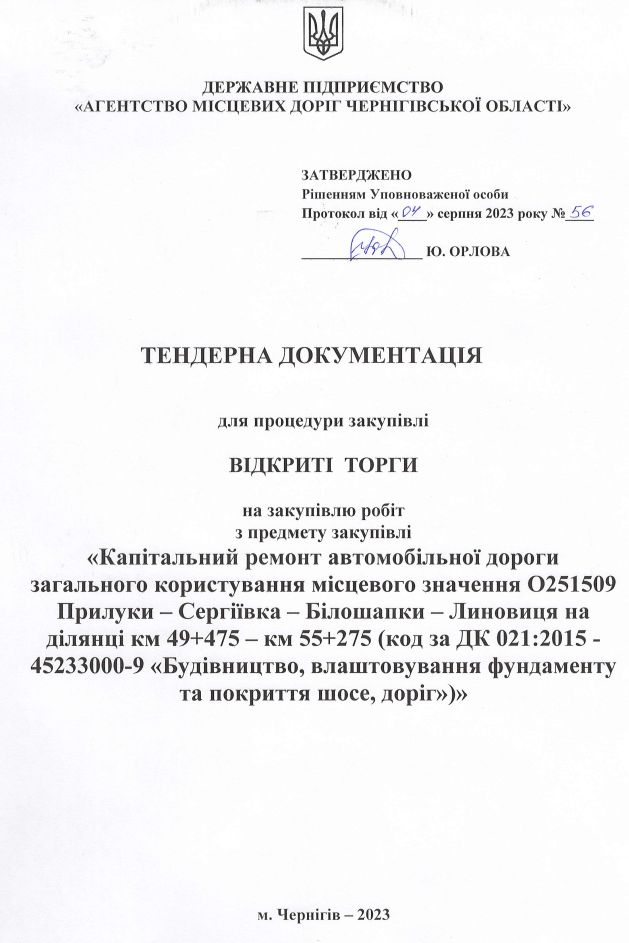 Зміст тендерної документації ДОДАТОК 1Форма тендерної пропозиції торгів оформляється на фірмовому бланку (за наявності)ТЕНДЕРНА ПРОПОЗИЦІЯ 1. Повне найменування учасника______________________________________________________2. Місцезнаходження учасника________________________________________________________3. Код ЄДРПОУ учасника_____________________________________________________________4. Банківські реквізити_______________________________________________________________5. Телефон (факс), е-mail______________________________________________________________6.Предмет закупівлі (зазначається відповідно до п.п. 4.1 тендерної документації):  ___________________________________________________________________________________7. Вартість пропозиції (загальна вартість цифрами та прописом): ___________________________________________________________________________________(Учасником зазначається ціна з урахуванням ставки відповідного податку, платником якого є учасник на період дії тендерної пропозиції. У разі, якщо учасник є платником податку за нульовою ставкою (або операції, пов’язані з виконанням робіт, підлягають оподаткуванню за нульовою ставкою/звільнені від оподаткування) зазначається ціна з приміткою «без ПДВ».)8. Прізвище, ім’я, по-батькові посадової особи учасника:-  яку уповноважено на підписання документів у складі тендерної пропозиції, контактні телефони (бажано вказати мобільний телефон), е-mail:__________________________________- яку уповноважено на підписання договору про закупівлю, контактні телефони (бажано вказати мобільний телефон), е-mail:___________________________________________________9. Ми зобов’язуємося дотримуватися умов цієї пропозиції протягом 120 днів з дати кінцевого строку подання тендерних пропозицій.10. Ми погоджуємося з умовами, що Ви можете відхилити нашу чи всі тендерні пропозиції згідно з умовами тендерної документації та розуміємо, що Ви не обмежені у прийнятті будь-якої іншої пропозиції з більш вигідними для Вас умовами.11. Якщо нас буде визначено переможцем, ми зобов'язуємося підписати Договір не пізніше ніж через 15 днів з дня прийняття рішення про намір укласти договір про закупівлю, але не раніше ніж через 5 днів з дати оприлюднення в електронній системі закупівель повідомлення про намір укласти договір про закупівлю.12. Цим підписом____________________________________________ (вказати назву учасника) засвідчує свою згоду з усіма положеннями тендерної документації (у тому числі щодо відповідності їх законодавству) та погоджується на виконання всіх вимог, передбачених тендерною документацією.________________________________		                     		         __________________(посада керівника учасника або уповноваженої ним особи)           	 (підпис)            (ініціали та прізвище)ДОДАТОК 2ПЕРЕЛІК ДОКУМЕНТІВ, ЩО ВИМАГАЮТЬСЯ ДЛЯ ПІДТВЕРДЖЕННЯ ВІДПОВІДНОСТІ УЧАСНИКА КВАЛІФІКАЦІЙНИМ КРИТЕРІЯМ  ВІДПОВІДНО ДО СТАТТІ 16 ЗАКОНУ1. Наявність в учасника процедури закупівлі обладнання та матеріально-технічної бази.1.1. Для підтвердження наявності обладнання учасниками у складі пропозиції подається довідка на фірмовому бланку (у разі наявності) учасника про наявність обладнання для виконання вимог п. 1.2. ДОДАТКУ 7 «ТЕХНІЧНА СПЕЦИФІКАЦІЯ» до тендерної документації, за наступною формою: Довідка про наявність машин, механізмів та обладнання Важливо! Документи, що надаються для підтвердження наявного обладнання,  переліченого у довідці, повинні бути розміщені у порядку їх зазначення у довідці. Підтвердження наявності повинно бути надано на всі позиції машин, механізмів та обладнання, що зазначені у довідці.Учасник процедури закупівлі повинен доказати, що він володіє або забезпечує себе можливістю використовувати (за рахунок наявного власного обладнання, техніки і механізмів, найму, оренди, договору про закупівлю, або іншим чином)  обладнання,  механізмів, техніки в повному робочому стані відповідно до визначеного переліку в 1.4. ДОДАТКУ 7 «ТЕХНІЧНА СПЕЦИФІКАЦІЯ» до тендерної документації на весь період виконання робіт. Зазначений перелік не є вичерпним.Крім того, обладнання та матеріально-технічна база, які зазначені в довідці, повинні відповідати машинам та механізмам, які будуть застосовуватись під час виконання робіт.Для підтвердження наявності власного обладнання, машин та механізмів Учасник у складі пропозиції надає:- на машини та механізми, які підлягають обов’язковій державній реєстрації - копії свідоцтв про їх реєстрацію;- на машини та механізми, реєстрація яких не передбачена діючим законодавством України- інвентарні картки обліку об’єктів основних засобів та лист-роз’яснення в довільній формі, з зазначення законодавчих підстав відсутності їх обов’язкової державної реєстрації.  - на обладнання - інвентарні картки обліку об’єктів основних засобів. Якщо обладнання, машини та механізми не є власністю Учасника (є орендованим, залученим або у лізингу тощо), то Учасник надає у складі пропозиції:завірені копії дійсних та чинних, протягом всього строку* виконання договору про закупівлю, договорів: оренди (лізингу), суборенди тощо (*договори, що посвідчують право користування: оренди (лізингу), суборенди тощо на всі вказані у довідках транспортні засоби, будівельні машини та механізми, обладнання та устаткування тощо, надані Учасником у складі пропозиції, мають бути укладені на строк, що дорівнює або перевищує строк виконання договору про закупівлю, або містити умови про можливість його пролонгації, у разі якщо його строк менше строку договору про закупівлю, на строк виконання робіт);акти приймання-передачі Учаснику (або інший(і) документ(и), який(і) підтверджує(ють) факт отримання Учасником) таких об’єктів до договорів (у разі, коли вимогами чинного законодавства України та/або умовами зазначених договорів передбачено їх складання);-	 оригінали листів-підтвердження від власника/орендодавця обладнання, машин та механізмів щодо не заперечення використання Учасником його обладнання, машин та механізмів для виконання робіт за предметом закупівлі протягом усього терміну виконання робіт з посиланням на відповідний договір.Також, у складі пропозиції на орендовані машини та механізми Учасник надає копії свідоцтв про реєстрацію машини та механізмів, які підлягають обов’язковій державній реєстрації або копії інвентарних карток обліку об’єктів основних засобів від Орендодавця на машини та механізми, реєстрація яких не передбачена діючим законодавством України. У тому разі, якщо орендодавець, лізингодавець та інші особи, які є стороною наданого Учасником в складі тендерної пропозиції договору оренди, лізингу тощо, не є власниками цієї техніки, тендерна пропозиція Учасника має також містити:- посвідчену власником копію документу, який підтверджує право власності на вказану техніку (якщо власником є фізична особа – копія має бути посвідчена нотаріально);- копії договорів, укладених з власником, які підтверджують право орендодавця, лізингодавця та інших осіб, які не є власниками цієї техніки, надавати у користування техніку, необхідну для виконання робіт (надання послуг) на весь строк за предметом закупівлі;- копії акту(ів) приймання-передачі (або інший(і) документ(и), який(і) підтверджує(ють) факт передачі) техніки до договорів (у разі, коли вимогами чинного законодавства України та/або умовами зазначених договорів передбачено їх складання).1.2. Для підтвердження наявності матеріально-технічної бази учасниками у складі пропозиції подається довідка на фірмовому бланку (у разі наявності) учасника про наявність матеріально-технічної бази для виконання вимог п. 1.2. ДОДАТКУ 7 «ТЕХНІЧНА СПЕЦИФІКАЦІЯ» до тендерної документації, за наступною формою: Довідка про наявність матеріально-технічної бази **Учасники включають в довідку про наявність матеріально-технічної бази виробничі бази, які мають бути розташовані у Чернігівській області та адміністративне (офісне) приміщення, яке має бути розташоване у Чернігівській області.**Якщо учасник є власиком , зазначається «власний», в інших випадках – зазначається «право користування» (договір оренди або в інший спосіб, визначений законодавством України).***Зазначається номер та дата документу, які Учасник надав як підтвердження приналежності.У складі тендерної пропозиції учасник надає документальне підтвердження права володіння/користування виробничими базами, а саме: копії документів, які підтверджують право власності учасника на матеріально-технічну базу або копії документів, що підтверджують право користування (оренди (лізингу), суборенди, право користування, право господарського відання/оперативного управління та інше), дійсних та чинних протягом всього строку виконання договору про закупівлю (або містити умови про можливість їх пролонгації) (з усіма додатками до договору, змінами та доповненнями), або копію (ї) розпорядчого (их) документу (ів), яким (и) закріплюється майно за учасником на праві господарського відання/оперативного управління, копії акту (ів) приймання-передачі такого майна (акт приймання-передачі повинен містити інформацію про назву об’єкта, що передається, місцезнаходження майна, інформацію за допомогою якої можна ідентифікувати майно (номер, серію тощо), а також підписи сторін, номер та дату складання акта).Також надається адресна Декларація відповідності матеріально-технічної бази вимогам законодавства з питань охорони праці на виконання робіт підвищеної небезпеки, яка зареєстрована в територіальному органі Держпраці, згідно з «Порядком видачі дозволів на виконання робіт підвищеної небезпеки та на експлуатацію (застосування) машин, механізмів, устаткування підвищеної небезпеки», затвердженого постановою Кабінету Міністрів України від 26.10.2011 р. №1107, та в якій місцем виконання робіт підвищеної небезпеки значиться адреса місцезнаходження об’єкта будівництва.2. Наявність в учасника процедури закупівлі працівників відповідної кваліфікації, які мають необхідні знання та досвід. Для підтвердження наявності працівників відповідної кваліфікації, які мають необхідні знання та досвід учасниками у складі пропозиції подається довідка на фірмовому бланку (у разі наявності) учасника про наявність працівників відповідної кваліфікації, які мають необхідні освіту, знання та досвід щодо виконання робіт, за наступною формою:  Довідка про наявність працівників відповідної кваліфікації,які мають необхідні освіту, знання та досвід щодо виконання робітВажливо! Документи, що надаються для підтвердження наявних працівників, перелічених у довідці, повинні бути розміщені у порядку їх зазначення у довідці. Підтвердження наявності повинно бути надано на всіх працівників, зазначених у довідці.Обов’язковою умовою є наявність у штаті підприємства-учасника інженерно-технічних працівників, які мають вищу/неповну вищу освіту з кваліфікацією «будівельник», «інженер-будівельник» тощо за спеціальністю пов’язаною з будівництвом, експлуатаційним утриманням і ремонтом автомобільних доріг, мостів і аеродромів тощо та працівників робітничих спеціальностей: водіїв, механізаторів, робітників тощо. У довідці обов’язково зазначаються працівники ключових посад інженерно-технічних працівників, а саме: головний інженер або інша особа, яка здійснює технічне керівництво діяльністю будівельної організації; начальник дільниці або інша особа, яка виконує його функції; виконавець робіт або інша особа, яка виконує його функції; геодезист або інша особа, яка виконує такі функції.Для підтвердження інформації про наявність працівників, зазначеної у довідці, Учасник повинен надати копії документів, що підтверджують наявність трудових або цивільно-правових відносин Учасника із вищевказаними працівниками (копії наказів про призначення, трудових або цивільно-правових угод), а також копії дипломів про отримання вищої/неповної вищої освіти для інженерно-технічних працівників. Також, Учасник у складі пропозиції повинен надати копію кваліфікаційного сертифіката (та копію свідоцтва про підвищення кваліфікації, у разі якщо з моменту видачі кваліфікаційного сертифіката пройшло більше чотирьох років) інженера – геодезиста, або іншої особи, яка виконує такі функції.Учасник повинен підтвердити можливість дотримання ним під час виконання робіт по даній закупівлі вимог законодавства щодо охорони праці, шляхом надання в складі пропозиції нижчеперелічених протоколів/витягів з протоколів та чинних посвідчень, підтверджуючих наявність знань із загального курсу з охорони праці у:- керівника (директора): загальні вимоги стосовно забезпечення роботодавцями охорони праці працівників НПАОП 0.00-7.11-12; правила охорони праці під час будівництва, ремонту та утримання автомобільних доріг, а саме НПАОП 63.21-1.01-09; - інженера з охорони праці (або іншої особи, яка виконує такі функції): правила охорони праці на автомобільному транспорті, а саме НПАОП 0.00-1.62-12; правила охорони праці під час будівництва, ремонту та утримання автомобільних доріг, а саме НПАОП 63.21-1.01- 09; система стандартів безпеки праці. Охорона праці і промислова безпека у будівництві, а саме НПАОП 45.2-7.02-12;  - головного інженера (або іншої особа, яка здійснює технічне керівництво діяльністю будівельної організації): система стандартів безпеки праці. Охорона праці і промислова безпека у будівництві, а саме НПАОП 45.2-7.02-12; правила безпечного виконання робіт при спорудженні об'єктів з монолітного бетону та залізобетону, а саме ДНАОП 45.2-1.11-97Крім того, учасник повинен підтвердити можливість дотримання ним під час виконання робіт по даній закупівлі вимог законодавства щодо перевірки знань з питань пожежної безпеки, шляхом надання в складі пропозиції протоколів/витягів з протоколів та чинних посвідчень про проходження навчання із питань пожежної безпеки у керівника (директора), інженера з охорони праці (або іншої особи, яка виконує такі функції), головного інженера (або іншої особа, яка здійснює технічне керівництво діяльністю будівельної організації).Учасник повинен забезпечити достатньо кваліфікований персонал для виконання передбачених в технічній специфікації робіт.3. Наявність документально підтвердженого досвіду виконання аналогічного (аналогічних) за предметом закупівлі договору (договорів).Для підтвердження наявності документально підтвердженого досвіду виконання аналогічного (аналогічних) за предметом закупівлі договору (договорів)  учасниками у складі пропозиції подається довідка на фірмовому бланку (у разі наявності) учасника про виконання аналогічного (аналогічних) за предметом закупівлі договору (договорів), за наступною формою: Довідкапро виконання аналогічного (аналогічних) за предметом закупівлі договору  (договорів)Важливо! Документи, що надаються для підтвердження виконання аналогічного (аналогічних) за предметом закупівлі договору (договорів), перелічених у довідці, повинні бути розміщені у порядку їх зазначення у довідці. Підтвердження наявності повинно бути надано на всі аналогічні за предметом закупівлі договори, що зазначені у довідці.Під поняттям «аналогічний договір» слід розуміти «договір (-ри) з будівництва, реконструкції, капітального або поточного ремонтів автомобільних доріг загального користування». Аналогічний договір має бути виконаний в повному обсязі відповідно до загальної ціни договору.На підтвердження договору (договорів), вказаного в таблиці, надаються обов’язково позитивний відгук від замовника, копії договору з усіма додатками, форми № КБ-2в та №КБ-3, оформлені  відповідно до чинного законодавства.Скан-копія з оригіналу позитивного(их) відгуку(ів) від замовника(ів) (за наданим(-и) аналогічним(-и) договором(-ами), у якому(-их) обов’язково має бути зазначено: дату його видачі, вихідний номер, посилання на номер, дату та предмет укладеного договору, категорію автомобільної дороги, суму договору, суму виконаних робіт/ наданих послуг, а також інформацію про якість виконаних робіт/ наданих послуг, дотримання термінів виконання, щодо відсутності з боку замовника претензій або судових позовів щодо невиконання або неналежного виконання умов договору, із зазначенням ідентифікатора закупівлі у системі Prozorro (у разі, якщо договір укладено за результатами проведеної процедури закупівлі з використанням електронної системи закупівель). Відгук має бути виданий замовником не раніше дати оголошення даної закупівлі.Якщо учасником надається договір субпідряду на виконання робіт/ надання послуг, то позитивний відгук надається від балансоутримувача доріг та/або замовника  робіт/послуг по об’єкту у розумінні Закону України «Про публічні закупівлі».4. Наявність фінансової спроможності, яка підтверджується фінансовою звітністю.Для підтвердження відповідності кваліфікаційному критерію «Наявність фінансової спроможності, яка підтверджується фінансовою звітністю», відповідно до Розділу ІІ «Склад та елементи фінансової звітності» наказу Міністерства фінансів України «Про затвердження Національного положення (стандарту) бухгалтерського обліку 1 «Загальні вимоги до фінансової звітності»» від 07.02.2013 №73, Учасник має надати у складі своєї тендерної пропозиції копії своєї фінансової звітності за останній завершений звітний період, для якого встановлений граничний термін подання такої звітності до відповідних органів на дату оголошення цієї закупівлі, вже минув, а саме:- копію Балансу (форма №1), з підтвердженням (відміткою, квитанцією тощо) про прийняття відповідними органами, до яких він мав бути поданий;- копію Звіту про фінансові результати (форма №2) з підтвердженням (відміткою, квитанцією тощо) про прийняття відповідними органами, до яких він мав бути поданий.Учасники, які почали свою діяльність після останнього завершеного звітного періоду для складання фінансової звітності та складають проміжну фінансову звітність, яка охоплює відповідний період (І квартал, перше півріччя, дев’ять місяців), мають надати передбачену вище фінансову звітність за кожний завершений звітний період, встановлений для подання такої проміжної фінансової звітності, для якого встановлений граничний термін подання такої звітності до відповідних органів на дату оголошення цієї закупівлі, вже минув.У випадку, якщо Учасником на законних підставах не складається чи не складалася уся чи частина передбаченої цією документацією для такого Учасника фінансової звітності, Учасник має надати у складі своєї тендерної пропозиції лист із відповідними поясненнями, обґрунтованими належними посиланнями на відповідні нормативно-правові акти.Учасник вважатиметься таким, що відповідає встановленому цією документацією кваліфікаційному критерію «Наявність фінансової спроможності, яка підтверджується фінансовою звітністю», якщо, згідно з поданою Учасником у складі своєї тендерної пропозиції фінансовою звітністю, як зазначено вище, Учасником підтверджено відповідність усім перерахованим нижче вимогам, а саме:Сума наявних в Учасника високоліквідних активів, відображена у Балансі Учасника (форма №1) станом на кінець звітного періоду за останній передбачений цією документацією для такого Учасника звітний період, в рядку з кодом 1165 «Гроші та їх еквіваленти», є не меншою за суму розміру забезпечення виконання договору про закупівлю, встановленого пунктом 5 «Забезпечення виконання договору про закупівлю» розділу «Результат торгів та укладання договору про закупівлю» даної тендерної документації,  із розрахунку вартості такого договору у розмірі очікуваної вартості цієї закупівлі.Коефіцієнт поточної ліквідності Учасника, розрахований як співвідношення (пропорція) підсумку активів за розділом II «Оборотні активи» (рядок з кодом 1195) до підсумку пасивів за розділом III «Поточні зобов’язання і забезпечення» (рядок з кодом 1695) на підставі відповідних даних, відображених у Балансі Учасника (форма №1) станом на кінець звітного періоду за останній передбачений цією документацією для такого Учасника звітний період, є не меншим за 0,8.Сума річного доходу (виручки) учасника, відображена у Звіті про фінансові результати (форма №2) станом на кінець звітного періоду за останній передбачений цією документацією для такого учасника звітний період є не меншою, ніж 60% відносно очікуваної вартості цієї закупівлі.ДОДАТОК 3ПЕРЕЛІК ДОКУМЕНТІВ, ЩО ВИМАГАЮТЬСЯ ДЛЯ ПІДТВЕРДЖЕННЯ ВІДПОВІДНОСТІ УЧАСНИКА ВИМОГАМ, ВСТАНОВЛЕНИМ У ПУНКТІ 47 ОСОБЛИВОСТЕЙНа момент оприлюднення оголошення про проведення процедури відкритих торгів, доступ до інформації, що міститься у відкритих єдиних державних реєстрах, є обмеженим. У зв’язку з цим переможець процедури закупівлі у строк, що не перевищує 4 дні з дати оприлюднення в електронній системі закупівель повідомлення про намір укласти договір про закупівлю, повинен надати замовнику зведену довідку з інформацією, що підтверджує відсутність підстав, визначених підпунктами 2 та 8 пункту 47 Особливостей, шляхом оприлюднення її в електроній системі закпівель.ДОДАТОК 4Інформація про субпідрядника (субпідрядників)/співвиконавця (співвиконавців), яких учасник планує залучити до виконання робіт в обсязі не менше 20 відсотків від вартості договору про закупівлюУчасник надає інформацію про повне найменування та місцезнаходження щодо кожного суб’єкта господарювання, якого учасник планує залучати як субпідрядника/співвиконавця в обсязі не менше ніж 20 відсотків від вартості договору про закупівлю.У разі, якщо учасник не буде залучати такого (таких) субпідрядника/співвиконавця, необхідно надати довідку, в якій буде про це зазначено.ДОДАТОК 6Календарний графік виконання робіт Переможець процедури закупівлі під час укладення договору про закупівлю повинен надати календарний графік виконання робіт із зазначенням загальної вартості робіт, згідно з тендерною пропозицією за результатом електронного аукціону та вартості кожного виду робіт помісячно.ДОДАТОК 7Форма листа-згоди оформляється на фірмовому бланку (за наявності)Лист-згодана обробку, використання, поширення та доступ до персональних даних Відповідно до Закону України «Про захист персональних даних» від 01.06.2010 №2297-VI даю згоду на обробку, використання, поширення та доступ до персональних даних, які передбачено Законом України «Про публічні закупівлі», а також згідно з нормами чинного законодавства моїх персональних даних (у т.ч. паспортні дані, ідентифікаційний код, свідоцтво про державну реєстрацію, свідоцтво платника податків, банківські реквізити, розрахункові рахунки, електронні ідентифікаційні дані: номери телефонів, електронні адреси та інша необхідна інформація).Дата____________                                                          _____________/_____________                                                                                                 (підпис)  ДОДАТОК 9 Для підтвердження наявності асфальтобетонного заводу(-ів) учасниками у складі тендерної пропозиції подається довідка на фірмовому бланку учасника про наявність асфальтобетонного заводу(-ів) (далі - АБЗ)  для виконання вимог п. 1.1. ДОДАТКУ 8 «ТЕХНІЧНА СПЕЦИФІКАЦІЯ» даної тендерної документації, за наступною формою: Довідка про наявність* асфальтобетонного заводу (-ів)АБЗ повинен бути атестований на виготовлення асфальтобетонних сумішей та щебенево-мастикових асфальтобетонних сумішей відповідно до ДСТУ Б В. 2.7:119-2011, ДСТУ Б В. 2.7:127-2015, ДСТУ Б В.2.7-305:2015, ДСТУ 8959:2019, СОУ 42.1-37641918-106:2013, СОУ 42.1-37641918-124:2014, СОУ 42.1-37641918-114:2014, про що Учасником додатково надаються підтверджуючі документи (атестат виробництва та договір на проведення атестації з усіма додатками, які є невід’ємною частиною договору; дозвіл (уповноваженого органу) на викиди забруднюючих речовин в атмосферне повітря стаціонарними джерелами, щодо асфальтобетонного заводу з листом про видачу дозволу на викиди забруднюючих речовин в атмосферне повітря та документ, який посвідчує взяття на державний облік.* У разі якщо АБЗ є власністю учасника, в складі тендерної документації надається копія свідоцтва про право власності АБЗ або інший документ, що підтверджує право власності. Також надається витяг з Державного земельного кадастру, який підтверджує цільове призначення земельної ділянки на якій розташовано АБЗ.* У разі залучення АБЗ, учасником в складі тендерної пропозиції надається копія чинного протягом всього строку виконання договору про закупівлю договору з власником АБЗ про надання послуг/оренди/іншого права користування АБЗ. Також надається витяг з Державного земельного кадастру, який підтверджує цільове призначення земельної ділянки на якій розташовано АБЗ.**У разі закупівлі готової асфальтобетонної суміші учасник додатково, окрім інформації, вказаної в таблиці «Довідка про наявність асфальтобетонного заводу (-ва)» надає інформацію про виробника/постачальника асфальтобетонної суміші (код ЄДРПОУ, місцезнаходження), чинні договори на закупівлю/постачання асфальтобетонної суміші та/або надання послуг з виготовлення асфальтобетонної суміші (в договорі або додатках до нього має бути зазначено марку та тип асфальтобетонної суміші). Також надається витяг з Державного земельного кадастру, який підтверджує цільове призначення земельної ділянки на якій розташовано АБЗ.Відстань транспортування асфальтобетонних сумішей та/або ЩМАС від моменту її випуску до моменту укладання не повинна перевищувати значень, що вказані в таблиці 20.2 ДБН В.2.3-4 (зі зміною 1), при цьому час транспортування асфальтобетонних сумішей не повинен перевищувати трьох годин з урахуванням часу на зважування вантажу на автомобільних вагах відповідно до таблиці А.4 ДСТУ-Н Б Д.1.1-9:2013, в підтвердження чого надається транспортна схема з урахуванням під час транспортування асфальтобетонних сумішей та/або ЩМАС ремонтних робіт на автомобільних дорогах та пошкоджених мостах в наслідок військових дій на території України.ІНСТРУКЦІЯ З ПІДГОТОВКИ ТЕНДЕРНИХ ПРОПОЗИЦІЙ№ стор.Загальні положення31Терміни, які вживаються в тендерній документації 32Інформація про замовника торгів33Процедура закупівлі34Інформація про предмет закупівлі35Недискримінація учасників46Інформація  про валюту, у якій повинно бути розраховано та зазначено ціну тендерної пропозиції 47Інформація про мову (мови), якою  (якими)  повинно бути складено тендерні пропозиції4Порядок унесення змін та надання роз`яснень до тендерної документації 51Процедура надання роз'яснень щодо тендерної документації 52Внесення змін до тендерної документації5Інструкція  з підготовки тендерної пропозиції51Зміст і спосіб подання тендерної пропозиції52Забезпечення тендерної пропозиції113Умови повернення чи неповернення тендерного забезпечення124Строк, протягом якого тендерні пропозиції є дійсними135Кваліфікаційні критерії до учасників та вимоги, встановлені пунктом 47 Особливостей136Інформація про необхідні технічні, якісні та кількісні характеристики предмета закупівлі177Інформація про субпідрядника/співвиконавця 188Унесення змін або відкликання тендерної пропозиції учасником189Ступінь локалізації виробництва18Подання та розкриття тендерної пропозиції181Кінцевий строк подання тендерної пропозиції182Дата та час розкриття тендерної пропозиції 18Оцінка тендерної пропозиції191Перелік критеріїв та методика оцінки тендерної пропозиції із зазначенням питомої ваги критерію 192Обгрунтування аномально низької ціни тендерної пропозиції203Опис та приклади формальних (несуттєвих) помилок, допущення яких учасниками не призведе до відхилення їх тендерних пропозицій214Інша інформація235Інформація про можливість виправлення невідповідності в інформації та/або документах, поданих у складі тендерної пропозиції, протягом 24 годин246Відхилення тендерних пропозицій25Результат торгів та укладання договору про закупівлю271Відміна замовником торгів чи визнання їх такими, що не відбулися272Строк  укладання договору283Проект договору про закупівлю294Істотні умови, що обов'язково включаються  до договору про закупівлю295Забезпечення виконання договору про закупівлю31Додатки321Форма «Тендерна пропозиція»322Кваліфікаційні критерії333Вимоги, встановлені пунктом 47 Особливостей384Інформація про субпідрядника  425Проєкт договору про закупівлю (окремим файлом)6Календарний графік виконання робіт427Лист-згода на обробку, використання, поширення та доступ до персональних даних428ТЕХНІЧНА СПЕЦИФІКАЦІЯ (окремим файлом)9Підтвердження наявності асфальтобетонного заводу (-ів)4310Схеми (окремим файлом)№Загальні положенняЗагальні положенняЗагальні положення12231Терміни, які вживаються в тендерній документації Терміни, які вживаються в тендерній документації     Документацію розроблено відповідно до вимог Закону України «Про публічні закупівлі» (далі — Закон) та Постанови Кабінету Міністрів України від 12 жовтня 2022 р. № 1178 «Про затвердження особливостей здійснення публічних закупівель товарів, робіт і послуг для замовників, передбачених Законом України “Про публічні закупівлі”, на період дії правового режиму воєнного стану в Україні та протягом 90 днів з дня його припинення або скасування» (зі змінами та доповненнями) (далі — Особливості). Терміни, які використовуються в цій документації, вживаються у значенні, наведеному в Законі з урахуванням  Особливостей.2 Інформація про замовника торгів: Інформація про замовника торгів:2.1повне найменування:повне найменування:Державне підприємство «Агентство місцевих доріг Чернігівської області»2.2місцезнаходження:місцезнаходження:. Чернігів, вул. Єлецька, 112.3посадова особа замовника, уповноважена здійснювати зв'язок з учасникамипосадова особа замовника, уповноважена здійснювати зв'язок з учасникамиОрлова Юлія Михайлівна – уповноважена особа –  начальник тендерно-договірного відділу;. Чернігів, вул. Єлецька, 11; тел.(0462) 675-003;е-mail: amd_tdv1@cg.gov.ua3Процедура закупівліПроцедура закупівліВідкриті торги 4Інформація про предмет закупівліІнформація про предмет закупівлі4.1назва предмета закупівлі:назва предмета закупівлі:Капітальний ремонт автомобільної дороги загального користування місцевого значення О251509 Прилуки – Сергіївка – Білошапки – Линовиця на ділянці км 49+475 – км 55+275 (код за ДК 021:2015 - 45233000-9 «Будівництво, влаштовування фундаменту та покриття шосе, доріг»)4.2опис  окремої частини (частин) предмета закупівлі (лота), щодо якої можуть бути подані тендерні пропозиціїопис  окремої частини (частин) предмета закупівлі (лота), щодо якої можуть бути подані тендерні пропозиціїУмовами цієї тендерної документації не встановлено поділ предмета закупівлі на окремі частини (лоти). Учасник процедури закупівлі повинен подати свою пропозицію щодо всього предмету закупівлі.4.3місце, кількість, обсяг поставки товарів (надання послуг, виконання робіт)місце, кількість, обсяг поставки товарів (надання послуг, виконання робіт)Місце виконання робіт  – 17500, Україна, Чернігівська область, Прилуцький район, автомобільна дорога загального користування місцевого значення О251509 Прилуки – Сергіївка – Білошапки – Линовиця на ділянці км 49+475 – км 55+275.Кількість – 1 робота.Обсяг виконання робіт – відповідно до проєктної документації (детальна інформація щодо обсягу робіт міститься у ДОДАТКУ 8 до тендерної документації та розміщується окремим файлом).4.4строк поставки товарів (надання послуг, виконання робіт):строк поставки товарів (надання послуг, виконання робіт):До 31 грудня 2024 року.5Недискримінація учасниківНедискримінація учасниківУчасники (резиденти та нерезиденти) всіх форм власності та організаційно-правових форм беруть участь у процедурах закупівель на рівних умовах.Замовники забезпечують вільний доступ усіх учасників до інформації про закупівлю, передбаченої  Законом з урахуванням Особливостей.6Інформація  про  валюту,  у якій  повинно бути розраховано та зазначено ціну тендерної пропозиції Інформація  про  валюту,  у якій  повинно бути розраховано та зазначено ціну тендерної пропозиції Валютою тендерної пропозиції є національна валюта України - гривня.У разі, якщо учасником процедури закупівлі є нерезидент, такий учасник зазначає ціну тендерної пропозиції у валюті - гривня.7Інформація про мову (мови),  якою  (якими)  повинно  бути складено  тендерні пропозиції Інформація про мову (мови),  якою  (якими)  повинно  бути складено  тендерні пропозиції Мова тендерної пропозиції – українська.Під час проведення процедур закупівель усі документи, що готуються замовником, викладаються українською мовою, а також за рішенням замовника одночасно всі документи можуть мати автентичний переклад на іншу мову. Визначальним є текст, викладений українською мовою.Стандартні характеристики, вимоги, умовні позначення у вигляді скорочень та термінологія, пов’язана з товарами, роботами чи послугами, що закуповуються, передбачені існуючими міжнародними або національними стандартами, нормами та правилами, викладаються мовою їх загально прийнятого застосування.Уся інформація розміщується в електронній системі закупівель українською мовою, крім  тих випадків коли використання букв та символів української мови призводить до їх спотворення (зокрема, але не виключно адреси мережі «інтернет», адреси електронної пошти, торговельної марки (знаку для товарів та послуг), загальноприйняті міжнародні терміни). Тендерна пропозиція та усі документи, які передбачені вимогами тендерної документації та додатками до неї складаються українською мовою.Документи або копії документів (які передбачені вимогами тендерної документації та додатками до неї), які надаються Учасником у складі тендерної пропозиції, викладені іншими мовами, повинні надаватися разом із їх автентичним перекладом на українську мову.  Виключення:1. Замовник не зобов’язаний розглядати документи, які не передбачені вимогами тендерної документації та додатками до неї та які учасник додатково надає на власний розсуд, у тому числі якщо такі документи надані іноземною мовою без перекладу. 2. У випадку надання учасником на підтвердження однієї вимоги кількох документів, викладених різними мовами, та за умови, що хоча б один з наданих документів відповідає встановленій вимозі, в тому числі щодо мови, замовник не розглядає інший(і) документ(и), що учасник надав додатково на підтвердження цієї вимоги, навіть якщо інший документ наданий іноземною мовою без перекладу.Порядок унесення змін та надання роз`яснень до тендерної документації Порядок унесення змін та надання роз`яснень до тендерної документації Порядок унесення змін та надання роз`яснень до тендерної документації Порядок унесення змін та надання роз`яснень до тендерної документації 1 Процедура надання роз'яснень щодо тендерної документації         Фізична/юридична особа має право не пізніше ніж за три дні до закінчення строку подання тендерної пропозиції звернутися через електронну систему закупівель до замовника за роз’ясненнями щодо тендерної документації та/або звернутися до замовника з вимогою щодо усунення порушення під час проведення тендеру. Усі звернення за роз’ясненнями та звернення щодо усунення порушення автоматично оприлюднюються в електронній системі закупівель без ідентифікації особи, яка звернулася до замовника. Замовник повинен протягом трьох днів з дати їх оприлюднення надати роз’яснення на звернення шляхом оприлюднення його в електронній системі закупівель.У разі несвоєчасного надання замовником роз’яснень щодо змісту тендерної документації електронна система закупівель автоматично зупиняє перебіг відкритих торгів.Для поновлення перебігу відкритих торгів замовник повинен розмістити роз’яснення щодо змісту тендерної документації в електронній системі закупівель з одночасним продовженням строку подання тендерних пропозицій не менш як на чотири дні.        Фізична/юридична особа має право не пізніше ніж за три дні до закінчення строку подання тендерної пропозиції звернутися через електронну систему закупівель до замовника за роз’ясненнями щодо тендерної документації та/або звернутися до замовника з вимогою щодо усунення порушення під час проведення тендеру. Усі звернення за роз’ясненнями та звернення щодо усунення порушення автоматично оприлюднюються в електронній системі закупівель без ідентифікації особи, яка звернулася до замовника. Замовник повинен протягом трьох днів з дати їх оприлюднення надати роз’яснення на звернення шляхом оприлюднення його в електронній системі закупівель.У разі несвоєчасного надання замовником роз’яснень щодо змісту тендерної документації електронна система закупівель автоматично зупиняє перебіг відкритих торгів.Для поновлення перебігу відкритих торгів замовник повинен розмістити роз’яснення щодо змісту тендерної документації в електронній системі закупівель з одночасним продовженням строку подання тендерних пропозицій не менш як на чотири дні.2Внесення змін до тендерної документації         Замовник має право з власної ініціативи або у разі усунення порушень вимог законодавства у сфері публічних закупівель, викладених у висновку органу державного фінансового контролю відповідно до статті 8 Закону, або за результатами звернень, або на підставі рішення органу оскарження внести зміни до тендерної документації. У разі внесення змін до тендерної документації строк для подання тендерних пропозицій продовжується замовником в електронній системі закупівель, а саме в оголошенні про проведення відкритих торгів, таким чином, щоб з моменту внесення змін до тендерної документації до закінчення кінцевого строку подання тендерних пропозицій залишалося не менше чотирьох днів.Зміни, що вносяться замовником до тендерної документації, розміщуються та відображаються в електронній системі закупівель у вигляді нової редакції тендерної документації додатково до початкової редакції тендерної документації. Замовник разом із змінами до тендерної документації в окремому документі оприлюднює перелік змін, що вносяться. Зміни до тендерної документації у машинозчитувальному форматі розміщуються в електронній системі закупівель протягом одного дня з дати прийняття рішення про їх внесення.         Замовник має право з власної ініціативи або у разі усунення порушень вимог законодавства у сфері публічних закупівель, викладених у висновку органу державного фінансового контролю відповідно до статті 8 Закону, або за результатами звернень, або на підставі рішення органу оскарження внести зміни до тендерної документації. У разі внесення змін до тендерної документації строк для подання тендерних пропозицій продовжується замовником в електронній системі закупівель, а саме в оголошенні про проведення відкритих торгів, таким чином, щоб з моменту внесення змін до тендерної документації до закінчення кінцевого строку подання тендерних пропозицій залишалося не менше чотирьох днів.Зміни, що вносяться замовником до тендерної документації, розміщуються та відображаються в електронній системі закупівель у вигляді нової редакції тендерної документації додатково до початкової редакції тендерної документації. Замовник разом із змінами до тендерної документації в окремому документі оприлюднює перелік змін, що вносяться. Зміни до тендерної документації у машинозчитувальному форматі розміщуються в електронній системі закупівель протягом одного дня з дати прийняття рішення про їх внесення.Інструкція з підготовки тендерної пропозиціїІнструкція з підготовки тендерної пропозиціїІнструкція з підготовки тендерної пропозиціїІнструкція з підготовки тендерної пропозиції1Зміст і спосіб подання тендерної пропозиції Тендерні пропозиції подаються відповідно до порядку, визначеного статтею 26 Закону, крім положень частин першої, четвертої, шостої та сьомої статті 26 Закону. 1.1.Тендерна пропозиція подається в електронній формі через електронну систему закупівель шляхом заповнення електронних форм з окремими полями, у яких зазначається інформація про ціну, інші критерії оцінки (у разі їх встановлення замовником), та шляхом завантаження необхідних документів через електронну систему закупівель, що підтверджують відповідність вимогам, визначеним замовником, а саме:документів, що підтверджують повноваження посадової особи або представника учасника процедури закупівлі щодо підпису документів тендерної пропозиції.  Повноваження щодо підпису документів тендерної пропозиції учасника процедури закупівлі підтверджується випискою з протоколу зборів засновників або протоколом зборів засновників та/або наказом про призначення (витягом з наказу) та/або іншим документом, що підтверджує повноваження керівника учасника; довіреністю (дорученням) керівника учасника на імя уповноваженої особи учасника, що підтверджує повноваження посадової особи учасника на підписання документів тендерної пропозиції та правомочність на укладання договору.Також, учасником на уповноважену  (уповноважених) особу (осіб), на підписання документів пропозиції та/або договору надається паспорт (1-6 сторінки та місце проживання) у випадку, якщо такий паспорт оформлено у вигляді книжечки,  або паспорт (обидві сторони), якщо такий паспорт оформлено у формі картки, що містить безконтактний електронний носій, або інший документ, передбачений статтею 13 Закону України «Про Єдиний державний демографічний реєстр та документи, що підтверджують громадянство України, посвідчують особу чи її спеціальний статус» від 20.11.2012 №5492-VI (із змінами). У разі якщо тендерна пропозиція подається об’єднанням учасників, до неї обов’язково включається документ про створення такого об’єднання. У разі якщо учасник або його кінцевий бенефіціарний власник, член або учасник (акціонер), що має частку в статутному капіталі 10 і більше відсотків є громадянином Російської Федерації / Республіки Білорусь та проживає на території України на законних підставах, то учасник у складі тендерної пропозиції має надати стосовно таких осіб:військовий квиток, виданий іноземцю, який в установленому порядку уклав контракт про проходження військової служби у Збройних Силах України, Державній спеціальній службі транспорту або Національній гвардії України,абопосвідчення біженця чи документ, що підтверджує надання притулку в Україні,або посвідчення особи, яка потребує додаткового захисту в Україні,абопосвідчення особи, якій надано тимчасовий захист в Україні,або-  витяг із реєстру територіальної громади, що підтверджує зареєстроване або задеклароване місце проживання (перебування) особи разом з посвідкою на тимчасове проживання або посвідкою на постійне проживання або візою.документу, що підтверджує надання учасником забезпечення тендерної пропозиції;довідки, складеної у довільній формі, яка містить відомості про підприємство (реквізити (адреса - юридична та фактична, телефон для контактів, банківські реквізити); керівництво (посада, прізвище, ім'я, по батькові, телефон для контактів) - для юридичних осіб; форма власності та юридичний статус, організаційно-правова форма (для юридичних осіб), інформація про систему оподаткування, на якій знаходиться учасник;діючого Статуту (в останній редакції) або іншого установчого документу (для юридичних осіб). У разі, якщо учасник здійснює діяльність на підставі модельного статуту, необхідно надати копію рішення засновників про створення такої юридичної особи (в останній редакції);відповідних ліцензій та дозволів на виконання робіт (за необхідності), що повинні бути дійсними на дату проведення електронного аукціону;тендерної пропозицієї за формою, що наведена у ДОДАТКУ 1 до тендерної документації;інформації та документів, що підтверджують відповідність учасника кваліфікаційним критеріям згідно з ДОДАТКОМ 2 до тендерної документації;інформації щодо відповідності учасника вимогам, визначеним у пункті 47 Особливостей згідно з ДОДАТКОМ 3 до тендерної документації;інформації про субпідрядника (субпідрядників)/ співвиконавця (співвиконавців) відповідно до ДОДАТКУ 4 до тендерної документації;листа-згоди про те, що учасник погоджується та приймає до виконання (у разі визнання його переможцем) всі умови договору про закупівлю, що визначені ДОДАТКОМ 5  до тендерної документації;календарним графіком виконання робіт, відповідно до пропозиції, за формою наведеною у ДОДАТКУ 6 до тендерної документації;листа-згоди, за формою наведеною у ДОДАТКУ 7 до тендерної документації, на обробку, використання, поширення та доступ до персональних даних осіб, зазначених у п.8 Додатку 1 «Тендерна пропозиція» даної тендерної документації;гарантійного листа, складеного у довільній формі, згідно з яким учасник гарантує, що у разі визначення його переможцем, відповідно до п. 2 ст. 44 Закону України «Про товариства з обмеженою та додатковою відповідальністю» замовнику буде надано рішення загальних зборів учасників про надання згоди на укладення договору, якщо вартість робіт перевищує 50 відсотків вартості чистих активів товариства станом на кінець попереднього кварталу. Якщо вартість робіт не перевищує 50 відсотків вартості чистих активів товариства станом на кінець попереднього кварталу, учасником подається довідка у довільній формі за підписом уповноваженої особи учасника та завірену печаткою (у разі наявності) з підтвердженням цієї інформації;інформації у довільній формі за підписом уповноваженої особи учасника та завіреної печаткою (у разі наявності) про те, що технічні, якісні характеристики предмета закупівлі відповідають встановленим/ зареєстрованим діючим нормативним актам (державним стандартам, технічним умовам тощо), що передбачають застосування заходів із захисту довкілля;гарантійного листа, складеного у довільній формі, згідно з яким учасник гарантує, що ним буде забезпечено проведення лабораторних випробувань та досліджень якості матеріалів сертифікованими лабораторіями відповідно до вимог ДСТУ Б В.2.7-119:2011 (зі змінами) «Суміші асфальтобетонні і асфальтобетон дорожній та аеродромний. Технічні умови» та ДБН В.2.3-4:2015 «Автомобільні дороги. Частина І. Проектування. Частина ІІ. Будівництво»;підтвердження наявності асфальтобетонного заводу (-ів) у відповідності до вимог ДОДАТКУ 8 тендерної документації, для виконання вимог ТЕХНІЧНОЇ СПЕЦИФІКАЦІЇ даної тендерної документації;гарантійного листа, складеного у довільній формі, згідно з яким учасник гарантує, що ним буде виконано весь обсяг робіт відповідно до пункту 1.2. ДОДАТКУ 8 «ТЕХНІЧНА СПЕЦИФІКАЦІЯ» до тендерної документації, із зазначенням цього переліку робіт;гарантійного листа, складеного у довільній формі, згідно з яким учасник гарантує, що згоден виконати роботи, що зазначені в пункті 1.2. ДОДАТКУ 8 «ТЕХНІЧНА СПЕЦИФІКАЦІЯ» до тендерної документації, без одержання попередньої оплати та відстроченням розрахунків за виконані роботи на строк 90 днів з дня підписання Сторонами актів форми № КБ-2в (акт приймання виконаних дорожніх робіт та/або наданих послуг робіт) та форми № КБ-3 (довідка про вартість виконаних дорожніх робіт та/або наданих послуг і витрат);гарантійного листа, складеного у довільній формі, згідно з яким учасник гарантує, що інформація, надана ним у довільній формі у складі тендерної пропозиції, є достовірною;довідки у довільній формі про відвідування об’єкта, що підтверджується актом огляду об’єкта. (Для можливого огляду об’єкта учаснику необхідно подати заявку у робочий день з 8:00 до 17:00 на електронну адресу Замовника: amd.ch@cg.gov.ua, але не пізніше ніж за 1 робочий день до кінцевого строку подання тендерних пропозицій. До заявки додаються документи, що посвідчують особу та підтверджують повноваження особи учасника.).договірної ціни.1.2. Ціна тендерної пропозиції - договірна ціна, повинна бути твердою та розрахованою згідно з методикою визначення вартості дорожніх робіт та послуг щодо визначення вартості нового будівництва, реконструкції, ремонтів та експлуатаційного утримання автомобільних доріг загального користування, затвердженою наказом Міністерства інфраструктури України від 07.10.2022 №753. Ціна пропозиції, за яку Учасник згоден виконати замовлення, розраховується виходячи з обсягів робіт на підставі нормативної потреби в трудових і матеріально-технічних ресурсах, необхідних для здійснення проектних рішень по об’єкту замовлення та поточних цін на них, та з врахуванням необхідності застосування заходів із захисту довкілля. Ціна  тендерної пропозиції повинна бути розрахована з урахуванням податків і зборів, що сплачуються або мають бути сплачені, витрат на транспортування, страхування, навантаження, розвантаження, сплату митних тарифів усіх інших витрат,  відповідно до цін, діючих на ринку на дані роботи, та відповідно до вимог діючих законодавчих, і розпорядчих актів щодо формування ціни.Ціна тендерної пропозиції учасника означає суму, за яку учасник передбачає виконати замовлення щодо всіх видів робіт, що передбачені проектною документацією.Ціна тендерної пропозиції учасника включає вартість усіх запропонованих до виконання робіт з урахуванням робіт субпідрядних організацій (у разі їх залучення).Зворотні суми (за наявності) у договірній ціні зазначаються без ПДВ після рядку «Всього договірна ціна».1.3. Усі документи, що подаються учасником у складі тендерної пропозиції повинні бути скановані з документів, у вигляді електронного(их) файлів у форматі розширення pdf  (jpg) та/або розширення програм, що здійснюють архівацію даних (WinRAR, 7-Zip). Якщо подається сканований документ з копії документу, то кожна сторінка копії такого документу повинна містити назву посади, особистий підпис уповноваженої посадової особи учасника процедури закупівлі, яка засвідчує копію, її ініціалів та прізвища.Документи, що вимагаються цією тендерною документацією учасник повинен розмістити (завантажити) в електронній системі закупівель (далі – Система) до кінцевого строку подання тендерних пропозицій у сканованому вигляді.Документи, що розміщуються учасником в Системі, повинні бути належного рівня зображення та доступні до перегляду. Документи тендерної пропозиції, що розміщуються учасником в Системі у сканованому вигляді, не повинні містити різних накладень, малюнків, рисунків (наприклад, накладених підписів, печаток).Допущення учасниками формальних (несуттєвих) помилок не призведе до відхилення їх тендерних пропозицій.Тендерні пропозиції мають право подавати всі заінтересовані особи. Кожен учасник має право подати тільки одну тендерну пропозицію.Учасники-фізичні особи у складі тендерної пропозиції подають інформацію про реєстраційний номер облікової картки платника податків або серію та номер паспорта - для фізичних осіб, які через свої релігійні переконання відмовляються від прийняття реєстраційного номера облікової картки платника податків та повідомили про це відповідний орган державної податкової служби і мають відмітку у паспорті.Учасники – нерезиденти, для підтвердження відповідності кваліфікаційним критеріям та відсутності підстав для відмови в участі у торгах, подають у складі своєї тендерної пропозиції документи, передбачені законодавством країн, де вони зареєстровані. Відповідні документи повинні бути легалізовані установленим порядком (крім випадків, якщо чинним законодавством встановлено звільнення від легалізації).Документи, що не передбачені законодавством для учасників - юридичних, фізичних осіб, у тому числі фізичних осіб - підприємців, не подаються ними у складі тендерної пропозиції. Відсутність документів, що не передбачені законодавством для учасників - юридичних, фізичних осіб, у тому числі фізичних осіб - підприємців, у складі тендерної пропозиції, не може бути підставою для її відхилення замовником.У разі якщо учасник або переможець не повинен складати або відповідно до норм чинного законодавства (у разі подання тендерної пропозиції учасником-нерезидентом/переможцем-нерезидентом відповідно до норм законодавства країни реєстрації) не зобов’язаний складати якийсь зі вказаних в положеннях тендерної документації документ, то він надає лист-роз’яснення в довільній формі в якому зазначає законодавчі підстави ненадання  відповідних документів або копію/ії роз`яснення/нь державних органів.  Усі документи, що подаються учасником, мають бути чинними на момент розкриття тендерних пропозицій.Відповідно до частини третьої статті 12 Закону під час використання електронної системи закупівель з метою подання тендерних пропозицій та їх оцінки документи та дані створюються та подаються з урахуванням вимог законів України «Про електронні документи та електронний документообіг» та «Про електронні довірчі послуги», а саме шляхом завантаження документів тендерної пропозиції у формі електронних документів та накладення на тендерну пропозицію кваліфікованого електронного підпису (КЕП)/удосконаленого електронного підпису (УЕП) особи уповноваженої на підписання тендерної пропозиції (окрім учасників-нерезидентів, у разі документально підтвердженої відсутності у них такої можливості).Якщо електронні документи тендерної пропозиції видано іншою організацією і на них уже накладено КЕП/УЕП цієї організації, учаснику не потрібно накладати на нього свій КЕП/УЕП.Тендерні пропозиції подаються відповідно до порядку, визначеного статтею 26 Закону, крім положень частин першої, четвертої, шостої та сьомої статті 26 Закону. 1.1.Тендерна пропозиція подається в електронній формі через електронну систему закупівель шляхом заповнення електронних форм з окремими полями, у яких зазначається інформація про ціну, інші критерії оцінки (у разі їх встановлення замовником), та шляхом завантаження необхідних документів через електронну систему закупівель, що підтверджують відповідність вимогам, визначеним замовником, а саме:документів, що підтверджують повноваження посадової особи або представника учасника процедури закупівлі щодо підпису документів тендерної пропозиції.  Повноваження щодо підпису документів тендерної пропозиції учасника процедури закупівлі підтверджується випискою з протоколу зборів засновників або протоколом зборів засновників та/або наказом про призначення (витягом з наказу) та/або іншим документом, що підтверджує повноваження керівника учасника; довіреністю (дорученням) керівника учасника на імя уповноваженої особи учасника, що підтверджує повноваження посадової особи учасника на підписання документів тендерної пропозиції та правомочність на укладання договору.Також, учасником на уповноважену  (уповноважених) особу (осіб), на підписання документів пропозиції та/або договору надається паспорт (1-6 сторінки та місце проживання) у випадку, якщо такий паспорт оформлено у вигляді книжечки,  або паспорт (обидві сторони), якщо такий паспорт оформлено у формі картки, що містить безконтактний електронний носій, або інший документ, передбачений статтею 13 Закону України «Про Єдиний державний демографічний реєстр та документи, що підтверджують громадянство України, посвідчують особу чи її спеціальний статус» від 20.11.2012 №5492-VI (із змінами). У разі якщо тендерна пропозиція подається об’єднанням учасників, до неї обов’язково включається документ про створення такого об’єднання. У разі якщо учасник або його кінцевий бенефіціарний власник, член або учасник (акціонер), що має частку в статутному капіталі 10 і більше відсотків є громадянином Російської Федерації / Республіки Білорусь та проживає на території України на законних підставах, то учасник у складі тендерної пропозиції має надати стосовно таких осіб:військовий квиток, виданий іноземцю, який в установленому порядку уклав контракт про проходження військової служби у Збройних Силах України, Державній спеціальній службі транспорту або Національній гвардії України,абопосвідчення біженця чи документ, що підтверджує надання притулку в Україні,або посвідчення особи, яка потребує додаткового захисту в Україні,абопосвідчення особи, якій надано тимчасовий захист в Україні,або-  витяг із реєстру територіальної громади, що підтверджує зареєстроване або задеклароване місце проживання (перебування) особи разом з посвідкою на тимчасове проживання або посвідкою на постійне проживання або візою.документу, що підтверджує надання учасником забезпечення тендерної пропозиції;довідки, складеної у довільній формі, яка містить відомості про підприємство (реквізити (адреса - юридична та фактична, телефон для контактів, банківські реквізити); керівництво (посада, прізвище, ім'я, по батькові, телефон для контактів) - для юридичних осіб; форма власності та юридичний статус, організаційно-правова форма (для юридичних осіб), інформація про систему оподаткування, на якій знаходиться учасник;діючого Статуту (в останній редакції) або іншого установчого документу (для юридичних осіб). У разі, якщо учасник здійснює діяльність на підставі модельного статуту, необхідно надати копію рішення засновників про створення такої юридичної особи (в останній редакції);відповідних ліцензій та дозволів на виконання робіт (за необхідності), що повинні бути дійсними на дату проведення електронного аукціону;тендерної пропозицієї за формою, що наведена у ДОДАТКУ 1 до тендерної документації;інформації та документів, що підтверджують відповідність учасника кваліфікаційним критеріям згідно з ДОДАТКОМ 2 до тендерної документації;інформації щодо відповідності учасника вимогам, визначеним у пункті 47 Особливостей згідно з ДОДАТКОМ 3 до тендерної документації;інформації про субпідрядника (субпідрядників)/ співвиконавця (співвиконавців) відповідно до ДОДАТКУ 4 до тендерної документації;листа-згоди про те, що учасник погоджується та приймає до виконання (у разі визнання його переможцем) всі умови договору про закупівлю, що визначені ДОДАТКОМ 5  до тендерної документації;календарним графіком виконання робіт, відповідно до пропозиції, за формою наведеною у ДОДАТКУ 6 до тендерної документації;листа-згоди, за формою наведеною у ДОДАТКУ 7 до тендерної документації, на обробку, використання, поширення та доступ до персональних даних осіб, зазначених у п.8 Додатку 1 «Тендерна пропозиція» даної тендерної документації;гарантійного листа, складеного у довільній формі, згідно з яким учасник гарантує, що у разі визначення його переможцем, відповідно до п. 2 ст. 44 Закону України «Про товариства з обмеженою та додатковою відповідальністю» замовнику буде надано рішення загальних зборів учасників про надання згоди на укладення договору, якщо вартість робіт перевищує 50 відсотків вартості чистих активів товариства станом на кінець попереднього кварталу. Якщо вартість робіт не перевищує 50 відсотків вартості чистих активів товариства станом на кінець попереднього кварталу, учасником подається довідка у довільній формі за підписом уповноваженої особи учасника та завірену печаткою (у разі наявності) з підтвердженням цієї інформації;інформації у довільній формі за підписом уповноваженої особи учасника та завіреної печаткою (у разі наявності) про те, що технічні, якісні характеристики предмета закупівлі відповідають встановленим/ зареєстрованим діючим нормативним актам (державним стандартам, технічним умовам тощо), що передбачають застосування заходів із захисту довкілля;гарантійного листа, складеного у довільній формі, згідно з яким учасник гарантує, що ним буде забезпечено проведення лабораторних випробувань та досліджень якості матеріалів сертифікованими лабораторіями відповідно до вимог ДСТУ Б В.2.7-119:2011 (зі змінами) «Суміші асфальтобетонні і асфальтобетон дорожній та аеродромний. Технічні умови» та ДБН В.2.3-4:2015 «Автомобільні дороги. Частина І. Проектування. Частина ІІ. Будівництво»;підтвердження наявності асфальтобетонного заводу (-ів) у відповідності до вимог ДОДАТКУ 8 тендерної документації, для виконання вимог ТЕХНІЧНОЇ СПЕЦИФІКАЦІЇ даної тендерної документації;гарантійного листа, складеного у довільній формі, згідно з яким учасник гарантує, що ним буде виконано весь обсяг робіт відповідно до пункту 1.2. ДОДАТКУ 8 «ТЕХНІЧНА СПЕЦИФІКАЦІЯ» до тендерної документації, із зазначенням цього переліку робіт;гарантійного листа, складеного у довільній формі, згідно з яким учасник гарантує, що згоден виконати роботи, що зазначені в пункті 1.2. ДОДАТКУ 8 «ТЕХНІЧНА СПЕЦИФІКАЦІЯ» до тендерної документації, без одержання попередньої оплати та відстроченням розрахунків за виконані роботи на строк 90 днів з дня підписання Сторонами актів форми № КБ-2в (акт приймання виконаних дорожніх робіт та/або наданих послуг робіт) та форми № КБ-3 (довідка про вартість виконаних дорожніх робіт та/або наданих послуг і витрат);гарантійного листа, складеного у довільній формі, згідно з яким учасник гарантує, що інформація, надана ним у довільній формі у складі тендерної пропозиції, є достовірною;довідки у довільній формі про відвідування об’єкта, що підтверджується актом огляду об’єкта. (Для можливого огляду об’єкта учаснику необхідно подати заявку у робочий день з 8:00 до 17:00 на електронну адресу Замовника: amd.ch@cg.gov.ua, але не пізніше ніж за 1 робочий день до кінцевого строку подання тендерних пропозицій. До заявки додаються документи, що посвідчують особу та підтверджують повноваження особи учасника.).договірної ціни.1.2. Ціна тендерної пропозиції - договірна ціна, повинна бути твердою та розрахованою згідно з методикою визначення вартості дорожніх робіт та послуг щодо визначення вартості нового будівництва, реконструкції, ремонтів та експлуатаційного утримання автомобільних доріг загального користування, затвердженою наказом Міністерства інфраструктури України від 07.10.2022 №753. Ціна пропозиції, за яку Учасник згоден виконати замовлення, розраховується виходячи з обсягів робіт на підставі нормативної потреби в трудових і матеріально-технічних ресурсах, необхідних для здійснення проектних рішень по об’єкту замовлення та поточних цін на них, та з врахуванням необхідності застосування заходів із захисту довкілля. Ціна  тендерної пропозиції повинна бути розрахована з урахуванням податків і зборів, що сплачуються або мають бути сплачені, витрат на транспортування, страхування, навантаження, розвантаження, сплату митних тарифів усіх інших витрат,  відповідно до цін, діючих на ринку на дані роботи, та відповідно до вимог діючих законодавчих, і розпорядчих актів щодо формування ціни.Ціна тендерної пропозиції учасника означає суму, за яку учасник передбачає виконати замовлення щодо всіх видів робіт, що передбачені проектною документацією.Ціна тендерної пропозиції учасника включає вартість усіх запропонованих до виконання робіт з урахуванням робіт субпідрядних організацій (у разі їх залучення).Зворотні суми (за наявності) у договірній ціні зазначаються без ПДВ після рядку «Всього договірна ціна».1.3. Усі документи, що подаються учасником у складі тендерної пропозиції повинні бути скановані з документів, у вигляді електронного(их) файлів у форматі розширення pdf  (jpg) та/або розширення програм, що здійснюють архівацію даних (WinRAR, 7-Zip). Якщо подається сканований документ з копії документу, то кожна сторінка копії такого документу повинна містити назву посади, особистий підпис уповноваженої посадової особи учасника процедури закупівлі, яка засвідчує копію, її ініціалів та прізвища.Документи, що вимагаються цією тендерною документацією учасник повинен розмістити (завантажити) в електронній системі закупівель (далі – Система) до кінцевого строку подання тендерних пропозицій у сканованому вигляді.Документи, що розміщуються учасником в Системі, повинні бути належного рівня зображення та доступні до перегляду. Документи тендерної пропозиції, що розміщуються учасником в Системі у сканованому вигляді, не повинні містити різних накладень, малюнків, рисунків (наприклад, накладених підписів, печаток).Допущення учасниками формальних (несуттєвих) помилок не призведе до відхилення їх тендерних пропозицій.Тендерні пропозиції мають право подавати всі заінтересовані особи. Кожен учасник має право подати тільки одну тендерну пропозицію.Учасники-фізичні особи у складі тендерної пропозиції подають інформацію про реєстраційний номер облікової картки платника податків або серію та номер паспорта - для фізичних осіб, які через свої релігійні переконання відмовляються від прийняття реєстраційного номера облікової картки платника податків та повідомили про це відповідний орган державної податкової служби і мають відмітку у паспорті.Учасники – нерезиденти, для підтвердження відповідності кваліфікаційним критеріям та відсутності підстав для відмови в участі у торгах, подають у складі своєї тендерної пропозиції документи, передбачені законодавством країн, де вони зареєстровані. Відповідні документи повинні бути легалізовані установленим порядком (крім випадків, якщо чинним законодавством встановлено звільнення від легалізації).Документи, що не передбачені законодавством для учасників - юридичних, фізичних осіб, у тому числі фізичних осіб - підприємців, не подаються ними у складі тендерної пропозиції. Відсутність документів, що не передбачені законодавством для учасників - юридичних, фізичних осіб, у тому числі фізичних осіб - підприємців, у складі тендерної пропозиції, не може бути підставою для її відхилення замовником.У разі якщо учасник або переможець не повинен складати або відповідно до норм чинного законодавства (у разі подання тендерної пропозиції учасником-нерезидентом/переможцем-нерезидентом відповідно до норм законодавства країни реєстрації) не зобов’язаний складати якийсь зі вказаних в положеннях тендерної документації документ, то він надає лист-роз’яснення в довільній формі в якому зазначає законодавчі підстави ненадання  відповідних документів або копію/ії роз`яснення/нь державних органів.  Усі документи, що подаються учасником, мають бути чинними на момент розкриття тендерних пропозицій.Відповідно до частини третьої статті 12 Закону під час використання електронної системи закупівель з метою подання тендерних пропозицій та їх оцінки документи та дані створюються та подаються з урахуванням вимог законів України «Про електронні документи та електронний документообіг» та «Про електронні довірчі послуги», а саме шляхом завантаження документів тендерної пропозиції у формі електронних документів та накладення на тендерну пропозицію кваліфікованого електронного підпису (КЕП)/удосконаленого електронного підпису (УЕП) особи уповноваженої на підписання тендерної пропозиції (окрім учасників-нерезидентів, у разі документально підтвердженої відсутності у них такої можливості).Якщо електронні документи тендерної пропозиції видано іншою організацією і на них уже накладено КЕП/УЕП цієї організації, учаснику не потрібно накладати на нього свій КЕП/УЕП.2Забезпечення тендерної пропозиції Учасник під час подання тендерної пропозиції одночасно надає забезпечення тендерної пропозиції (документ, що підтверджує надання учасником забезпечення тендерної пропозиції). Вид забезпечення тендерної пропозиції - гарантія.Розмір забезпечення тендерної пропозиції:  950 000,00 грн (дев’ятсот п’ятдесят тисяч гривень 00 копійок).Строк дії забезпечення тендерної пропозиції: 120 днів з дати кінцевого строку подання тендерної пропозиції.Гарантія подається у вигляді електронної банківської гарантії у формі PDF з накладанням КЕП.Учасник забезпечує можливість перевірки замовником достовірності КЕП без встановлення додаткового програмного комплексу (бажано забезпечити можливість перевірки КЕП на офіційному веб-сайті «Центральний засвідчувальний орган» Міністерства юстиції України http://czo.gov.ua/online-ecp).Разом з банківською гарантією надається документ, що підтверджує наявність чинної банківської ліцензії банку, який надає банківську гарантію учаснику, та документ, що підтверджуює повноваження особи, яка підписує банківську гарантію.Гарантія має містити усі обов’язкові реквізити, передбачені Положенням про порядок здійснення банками операцій за гарантіями в національній та іноземній валютах, затвердженим Постановою Правління НБУ від 15.12.2004    № 639 (зі змінами).Гарантія обов’язково повинна свідчити про обов’язок установи, що надала гарантію, виплатити замовнику суму забезпечення тендерної пропозиції при виникненні обставин, вказаних у пункті 3 цього розділу  тендерної документації.Банківська гарантія повинна бути оформлена з повним грошовим покриттям на весь строк дії такої гарантії. На підтвердження наявності грошового покриття надається довідка про наявність повного грошового покриття на весь строк дії відповідної гарантії та виписка з банку про зарахування грошового покриття на рахунок покриття, видані Банком-гарантом, завірені печаткою Банку-гаранта та підписом уповноваженої особи такого Банку-гаранта, із наданням підтвердження повноважень такої Уповноваженої особи від Банку-гаранта.Грошове покриття передбачає списання (перерахування) грошових коштів із поточного рахунку Учасника на рахунок покриття за банківською гарантією. Забороняється надання гарантій, на умовах перерахування грошових коштів на депозитний рахунок. Грошове покриття не може виступати забезпеченням за будь-якими іншими фінансовими зобов’язаннями.У разі продовження строку дії тендерної пропозиції, дія забезпечення має бути продовжена учасником на відповідний строк шляхом надання документа, що буде свідчити про продовження терміну її дії чи нової гарантії.Реквізити для оформлення забезпечення тендерної пропозиції:Код ЄДРПОУ: 44998350;р/р UA348201720355119002000010669 в Державній казначейській службі України, м. Київ.Замовник відхиляє тендерну пропозицію у разі, якщо учасник не надав забезпечення тендерної пропозиції.Учасник під час подання тендерної пропозиції одночасно надає забезпечення тендерної пропозиції (документ, що підтверджує надання учасником забезпечення тендерної пропозиції). Вид забезпечення тендерної пропозиції - гарантія.Розмір забезпечення тендерної пропозиції:  950 000,00 грн (дев’ятсот п’ятдесят тисяч гривень 00 копійок).Строк дії забезпечення тендерної пропозиції: 120 днів з дати кінцевого строку подання тендерної пропозиції.Гарантія подається у вигляді електронної банківської гарантії у формі PDF з накладанням КЕП.Учасник забезпечує можливість перевірки замовником достовірності КЕП без встановлення додаткового програмного комплексу (бажано забезпечити можливість перевірки КЕП на офіційному веб-сайті «Центральний засвідчувальний орган» Міністерства юстиції України http://czo.gov.ua/online-ecp).Разом з банківською гарантією надається документ, що підтверджує наявність чинної банківської ліцензії банку, який надає банківську гарантію учаснику, та документ, що підтверджуює повноваження особи, яка підписує банківську гарантію.Гарантія має містити усі обов’язкові реквізити, передбачені Положенням про порядок здійснення банками операцій за гарантіями в національній та іноземній валютах, затвердженим Постановою Правління НБУ від 15.12.2004    № 639 (зі змінами).Гарантія обов’язково повинна свідчити про обов’язок установи, що надала гарантію, виплатити замовнику суму забезпечення тендерної пропозиції при виникненні обставин, вказаних у пункті 3 цього розділу  тендерної документації.Банківська гарантія повинна бути оформлена з повним грошовим покриттям на весь строк дії такої гарантії. На підтвердження наявності грошового покриття надається довідка про наявність повного грошового покриття на весь строк дії відповідної гарантії та виписка з банку про зарахування грошового покриття на рахунок покриття, видані Банком-гарантом, завірені печаткою Банку-гаранта та підписом уповноваженої особи такого Банку-гаранта, із наданням підтвердження повноважень такої Уповноваженої особи від Банку-гаранта.Грошове покриття передбачає списання (перерахування) грошових коштів із поточного рахунку Учасника на рахунок покриття за банківською гарантією. Забороняється надання гарантій, на умовах перерахування грошових коштів на депозитний рахунок. Грошове покриття не може виступати забезпеченням за будь-якими іншими фінансовими зобов’язаннями.У разі продовження строку дії тендерної пропозиції, дія забезпечення має бути продовжена учасником на відповідний строк шляхом надання документа, що буде свідчити про продовження терміну її дії чи нової гарантії.Реквізити для оформлення забезпечення тендерної пропозиції:Код ЄДРПОУ: 44998350;р/р UA348201720355119002000010669 в Державній казначейській службі України, м. Київ.Замовник відхиляє тендерну пропозицію у разі, якщо учасник не надав забезпечення тендерної пропозиції.3 Умови повернення чи неповернення тендерного забезпечення Забезпечення тендерної пропозиції повертається учаснику в разі:закінчення строку дії тендерної пропозиції та забезпечення тендерної пропозиції, зазначеного в тендерній документації;укладення договору про закупівлю з учасником, який став переможцем процедури закупівлі;відкликання тендерної пропозиції до закінчення строку її подання;закінчення тендеру в разі неукладення договору про закупівлю з жодним з учасників, які подали тендерні пропозиції.Забезпечення тендерної пропозиції не повертається у разі:відкликання тендерної пропозиції учасником після закінчення строку її подання, але до того, як сплив строк, протягом якого тендерні пропозиції вважаються дійсними;непідписання договору про закупівлю учасником, який став переможцем тендеру;ненадання переможцем процедури закупівлі у строк, визначений абзацом 15 п. 47 Особливостей, документів, що підтверджують відсутність підстав, установлених п. 47 Особливостей;ненадання переможцем процедури закупівлі забезпечення виконання договору про закупівлю після отримання повідомлення про намір укласти договір про закупівлю, якщо надання такого забезпечення передбачено тендерною документацією.За зверненням учасника, яким було надано забезпечення тендерної пропозиції, замовник повідомляє установу, що видала такому учаснику гарантію, про настання підстави для повернення забезпечення тендерної пропозиції протягом п’яти днів з дня настання однієї з підстав повернення забезпечення тендерної пропозиції.Забезпечення тендерної пропозиції повертається учаснику в разі:закінчення строку дії тендерної пропозиції та забезпечення тендерної пропозиції, зазначеного в тендерній документації;укладення договору про закупівлю з учасником, який став переможцем процедури закупівлі;відкликання тендерної пропозиції до закінчення строку її подання;закінчення тендеру в разі неукладення договору про закупівлю з жодним з учасників, які подали тендерні пропозиції.Забезпечення тендерної пропозиції не повертається у разі:відкликання тендерної пропозиції учасником після закінчення строку її подання, але до того, як сплив строк, протягом якого тендерні пропозиції вважаються дійсними;непідписання договору про закупівлю учасником, який став переможцем тендеру;ненадання переможцем процедури закупівлі у строк, визначений абзацом 15 п. 47 Особливостей, документів, що підтверджують відсутність підстав, установлених п. 47 Особливостей;ненадання переможцем процедури закупівлі забезпечення виконання договору про закупівлю після отримання повідомлення про намір укласти договір про закупівлю, якщо надання такого забезпечення передбачено тендерною документацією.За зверненням учасника, яким було надано забезпечення тендерної пропозиції, замовник повідомляє установу, що видала такому учаснику гарантію, про настання підстави для повернення забезпечення тендерної пропозиції протягом п’яти днів з дня настання однієї з підстав повернення забезпечення тендерної пропозиції.4Строк, протягом якого тендерні пропозиції є дійснимиТендерні пропозиції вважаються дійсними протягом 120 днів з дати кінцевого строку подання тендерних пропозицій.До закінчення цього строку замовник має право вимагати від учасників процедури закупівлі продовження строку дії тендерних пропозицій.Учасник процедури закупівлі має право:відхилити таку вимогу, не втрачаючи при цьому наданого ним забезпечення тендерної пропозиції;погодитися з вимогою та продовжити строк дії поданої ним тендерної пропозиції і наданого забезпечення тендерної пропозиції.У разі необхідності учасник процедури закупівлі має право з власної ініціативи продовжити строк дії своєї тендерної пропозиції, повідомивши про це замовникові через електронну систему закупівель.Тендерні пропозиції вважаються дійсними протягом 120 днів з дати кінцевого строку подання тендерних пропозицій.До закінчення цього строку замовник має право вимагати від учасників процедури закупівлі продовження строку дії тендерних пропозицій.Учасник процедури закупівлі має право:відхилити таку вимогу, не втрачаючи при цьому наданого ним забезпечення тендерної пропозиції;погодитися з вимогою та продовжити строк дії поданої ним тендерної пропозиції і наданого забезпечення тендерної пропозиції.У разі необхідності учасник процедури закупівлі має право з власної ініціативи продовжити строк дії своєї тендерної пропозиції, повідомивши про це замовникові через електронну систему закупівель.5Кваліфікаційні критерії до учасників та вимоги, встановлені пунктом 47 ОсобливостейНа підставі статті 16 Закону Замовником встановлено кваліфікаційні критерії:наявність в учасника процедури закупівлі обладнання, матеріально-технічної бази;наявність в учасника процедури закупівлі працівників відповідної кваліфікації, які мають необхідні знання та досвід;наявність документально підтвердженого досвіду виконання аналогічного (аналогічних) за предметом закупівлі договору (договорів);наявність фінансової спроможності, яка підтверджується фінансовою звітністю.Замовником, у ДОДАТКУ 2 до тендерної документації зазначено кваліфікаційні критерії до учасників відповідно до статті 16 Закону та інформацію про спосіб документального підтвердження відповідності учасників процедури закупілі встановленим критеріям і вимогам згідно із законодавством. Для підтвердження  своєї відповідності таким критеріям, як наявність обладнання, матеріально-технічної бази та наявність працівників відповідної кваліфікації, які мають необхідні знання та досвід, учасник може залучити спроможності інших суб’єктів господарювання як субпідрядників/співвиконавців.У разі участі об'єднання учасників підтвердження відповідності кваліфікаційним критеріям здійснюється з урахуванням узагальнених об'єднаних показників кожного учасника такого об'єднання на підставі наданої об'єднанням інформації.Відповідно до п. 47 Особливостей Замовник приймає рішення про відмову учаснику процедури закупівлі в участі у  відкритих торгах та зобов’язаний відхилити тендерну пропозицію учасника процедури закупівлі в разі, коли:1) замовник має незаперечні докази того, що учасник процедури закупівлі пропонує, дає або погоджується дати прямо чи опосередковано будь-якій службовій (посадовій) особі замовника, іншого державного органу винагороду в будь-якій формі (пропозиція щодо наймання на роботу, цінна річ, послуга тощо) з метою вплинути на прийняття рішення щодо визначення переможця процедури закупівлі;2) відомості про юридичну особу, яка є учасником процедури закупівлі, внесено до Єдиного державного реєстру осіб, які вчинили корупційні або пов’язані з корупцією правопорушення;3) керівника учасника процедури закупівлі, фізичну особу, яка є учасником процедури закупівлі, було притягнуто згідно із законом до відповідальності за вчинення корупційного правопорушення або правопорушення, пов’язаного з корупцією;4) суб’єкт господарювання (учасник процедури закупівлі) протягом останніх трьох років притягувався до відповідальності за порушення, передбачене пунктом 4 частини другої статті 6, пунктом 1 статті 50 Закону України "Про захист економічної конкуренції", у вигляді вчинення антиконкурентних узгоджених дій, що стосуються спотворення результатів тендерів;5) фізична особа, яка є учасником процедури закупівлі, була засуджена за кримінальне правопорушення, вчинене з корисливих мотивів (зокрема, пов’язане з хабарництвом та відмиванням коштів), судимість з якої не знято або не погашено в установленому законом порядку;6) керівник учасника процедури закупівлі був засуджений за кримінальне правопорушення, вчинене з корисливих мотивів (зокрема, пов’язане з хабарництвом, шахрайством та відмиванням коштів), судимість з якого не знято або не погашено в установленому законом порядку;7) тендерна пропозиція подана учасником процедури закупівлі, який є пов’язаною особою з іншими учасниками процедури закупівлі та/або з уповноваженою особою (особами), та/або з керівником замовника;8) учасник процедури закупівлі визнаний в установленому законом порядку банкрутом та стосовно нього відкрита ліквідаційна процедура;9) у Єдиному державному реєстрі юридичних осіб, фізичних осіб - підприємців та громадських формувань відсутня інформація, передбачена пунктом 9 частини другої статті 9 Закону України «Про державну реєстрацію юридичних осіб, фізичних осіб - підприємців та громадських формувань» (крім нерезидентів);10) юридична особа, яка є учасником процедури закупівлі (крім нерезидентів), не має антикорупційної програми чи уповноваженого з реалізації антикорупційної програми, якщо вартість закупівлі товару (товарів), послуги (послуг) або робіт дорівнює чи перевищує 20 млн гривень (у тому числі за лотом);11) учасник процедури закупівлі або кінцевий бенефіціарний власник, член або учасник (акціонер) юридичної особи – учасника процедури закупівлі є особою, до якої застосовано санкцію у вигляді заборони на здійснення нею публічних закупівель товарів, робіт і послуг згідно із Законом України «Про санкції»;12) керівника учасника процедури закупівлі, фізичну особу, яка є учасником процедури закупівлі, було притягнуто згідно із законом до відповідальності за вчинення правопорушення, пов’язаного з використанням дитячої праці чи будь-якими формами торгівлі людьми.Замовник може прийняти рішення про відмову учаснику процедури закупівлі в участі у відкритих торгах та відхилити тендерну пропозицію учасника процедури закупівлі в разі, коли учасник процедури закупівлі не виконав свої зобов’язання за раніше укладеним договором про закупівлю із цим самим замовником, що призвело до його дострокового розірвання, і було застосовано санкції у вигляді штрафів та/або відшкодування збитків протягом трьох років з дати дострокового розірвання такого договору. Учасник процедури закупівлі, що перебуває в обставинах, зазначених у цьому абзаці, може надати підтвердження вжиття заходів для доведення своєї надійності, незважаючи на наявність відповідної підстави для відмови в участі у відкритих торгах. Для цього учасник (суб’єкт господарювання) повинен довести, що він сплатив або зобов’язався сплатити відповідні зобов’язання та відшкодування завданих збитків. Якщо замовник вважає таке підтвердження достатнім, учаснику процедури закупівлі не може бути відмовлено в участі в процедурі закупівлі.Замовником, у ДОДАТКУ 3 до тендерної документації зазначено вимоги до учасників, установлені п. 47 Особливостей та інформацію про спосіб підтвердження відповідності учасників установленим вимогам згідно із законодавством. Учасник процедури закупівлі підтверджує відсутність підстав, зазначених у п. 47 Особливостей (крім підпунктів 1, 7 та абзацу 14 п. 47 Особливостей), шляхом самостійного декларування відсутності таких підстав в електронній системі закупівель під час подання тендерної пропозиції.Замовник самостійно за результатами розгляду тендерної пропозиції учасника процедури закупівлі підтверджує в електронній системі закупівель відсутність в учасника процедури закупівлі підстав, визначених підпунктами 1 та 7 п. 47 Особливостей.У разі коли учасник процедури закупівлі має намір залучити інших суб’єктів господарювання як субпідрядників/ співвиконавців в обсязі не менш як 20 відсотків вартості договору про закупівлю у разі закупівлі робіт або послуг для підтвердження його відповідності кваліфікаційним критеріям відповідно до частини третьої статті 16 Закону, замовник перевіряє таких суб’єктів господарювання на відсутність підстав (у разі застосування до учасника процедури закупівлі), визначених у п. 47 Особливостей. У випадку якщо учасником процедури закупівлі є об’єднання учасників, то на кожного з учасників такого об’єднання, надається окрема довідка в довільній формі для підтвердження відповідності вимогам, визначеним підпунктами 3, 5, 6 і 12 п. 47 Особливостей.Переможець процедури закупівлі у строк, що не перевищує чотири дні з дати оприлюднення в електронній системі закупівель повідомлення про намір укласти договір про закупівлю, повинен надати замовнику шляхом оприлюднення в електронній системі закупівель документи, що підтверджують відсутність підстав, зазначених у підпунктах 3, 5, 6 і 12 та в абзаці чотирнадцятому п. 47 Особливостей.Замовник не вимагає документального підтвердження публічної інформації, що оприлюднена у формі відкритих даних згідно із Законом України «Про доступ до публічної інформації», та/або міститься у відкритих публічних електронних реєстрах, доступ до яких є вільним, або публічної інформації, що є доступною в електронній системі закупівель, крім випадків, коли доступ до такої інформації є обмеженим на момент оприлюднення оголошення про проведення відкритих торгів.На момент оприлюднення оголошення про проведення відкритих торгів, доступ до інформації,  що оприлюднена у формі відкритих даних згідно із Законом України “Про доступ до публічної інформації” та/або міститься у відкритих публічних електронних реєстрах, є обмеженим. У зв’язку з цим переможець процедури закупівлі у строк, що не перевищує 4 дні з дати оприлюднення в електронній системі закупівель повідомлення про намір укласти договір про закупівлю, повинен надати замовнику зведену довідку з інформацією, що підтверджує відсутність підстав, визначених пунктами 2 та 8 п. 47 Особливостей, шляхом оприлюднення її в електроній системі закупівель.Крім того, учасник торгів, якого визначено переможцем, у строк, що не перевищує чотирьох днів з дати оприлюднення в електронній системі закупівель повідомлення про намір укласти договір про закупівлю повинен надати замовнику рішення загальних зборів учасників про надання згоди на укладення договору, якщо вартість робіт перевищує 50 відсотків вартості чистих активів товариства станом на кінець попереднього кварталу (відповідно до п. 2 ст. 44 Закону України «Про товариства з обмеженою та додатковою відповідальністю»).На підставі статті 16 Закону Замовником встановлено кваліфікаційні критерії:наявність в учасника процедури закупівлі обладнання, матеріально-технічної бази;наявність в учасника процедури закупівлі працівників відповідної кваліфікації, які мають необхідні знання та досвід;наявність документально підтвердженого досвіду виконання аналогічного (аналогічних) за предметом закупівлі договору (договорів);наявність фінансової спроможності, яка підтверджується фінансовою звітністю.Замовником, у ДОДАТКУ 2 до тендерної документації зазначено кваліфікаційні критерії до учасників відповідно до статті 16 Закону та інформацію про спосіб документального підтвердження відповідності учасників процедури закупілі встановленим критеріям і вимогам згідно із законодавством. Для підтвердження  своєї відповідності таким критеріям, як наявність обладнання, матеріально-технічної бази та наявність працівників відповідної кваліфікації, які мають необхідні знання та досвід, учасник може залучити спроможності інших суб’єктів господарювання як субпідрядників/співвиконавців.У разі участі об'єднання учасників підтвердження відповідності кваліфікаційним критеріям здійснюється з урахуванням узагальнених об'єднаних показників кожного учасника такого об'єднання на підставі наданої об'єднанням інформації.Відповідно до п. 47 Особливостей Замовник приймає рішення про відмову учаснику процедури закупівлі в участі у  відкритих торгах та зобов’язаний відхилити тендерну пропозицію учасника процедури закупівлі в разі, коли:1) замовник має незаперечні докази того, що учасник процедури закупівлі пропонує, дає або погоджується дати прямо чи опосередковано будь-якій службовій (посадовій) особі замовника, іншого державного органу винагороду в будь-якій формі (пропозиція щодо наймання на роботу, цінна річ, послуга тощо) з метою вплинути на прийняття рішення щодо визначення переможця процедури закупівлі;2) відомості про юридичну особу, яка є учасником процедури закупівлі, внесено до Єдиного державного реєстру осіб, які вчинили корупційні або пов’язані з корупцією правопорушення;3) керівника учасника процедури закупівлі, фізичну особу, яка є учасником процедури закупівлі, було притягнуто згідно із законом до відповідальності за вчинення корупційного правопорушення або правопорушення, пов’язаного з корупцією;4) суб’єкт господарювання (учасник процедури закупівлі) протягом останніх трьох років притягувався до відповідальності за порушення, передбачене пунктом 4 частини другої статті 6, пунктом 1 статті 50 Закону України "Про захист економічної конкуренції", у вигляді вчинення антиконкурентних узгоджених дій, що стосуються спотворення результатів тендерів;5) фізична особа, яка є учасником процедури закупівлі, була засуджена за кримінальне правопорушення, вчинене з корисливих мотивів (зокрема, пов’язане з хабарництвом та відмиванням коштів), судимість з якої не знято або не погашено в установленому законом порядку;6) керівник учасника процедури закупівлі був засуджений за кримінальне правопорушення, вчинене з корисливих мотивів (зокрема, пов’язане з хабарництвом, шахрайством та відмиванням коштів), судимість з якого не знято або не погашено в установленому законом порядку;7) тендерна пропозиція подана учасником процедури закупівлі, який є пов’язаною особою з іншими учасниками процедури закупівлі та/або з уповноваженою особою (особами), та/або з керівником замовника;8) учасник процедури закупівлі визнаний в установленому законом порядку банкрутом та стосовно нього відкрита ліквідаційна процедура;9) у Єдиному державному реєстрі юридичних осіб, фізичних осіб - підприємців та громадських формувань відсутня інформація, передбачена пунктом 9 частини другої статті 9 Закону України «Про державну реєстрацію юридичних осіб, фізичних осіб - підприємців та громадських формувань» (крім нерезидентів);10) юридична особа, яка є учасником процедури закупівлі (крім нерезидентів), не має антикорупційної програми чи уповноваженого з реалізації антикорупційної програми, якщо вартість закупівлі товару (товарів), послуги (послуг) або робіт дорівнює чи перевищує 20 млн гривень (у тому числі за лотом);11) учасник процедури закупівлі або кінцевий бенефіціарний власник, член або учасник (акціонер) юридичної особи – учасника процедури закупівлі є особою, до якої застосовано санкцію у вигляді заборони на здійснення нею публічних закупівель товарів, робіт і послуг згідно із Законом України «Про санкції»;12) керівника учасника процедури закупівлі, фізичну особу, яка є учасником процедури закупівлі, було притягнуто згідно із законом до відповідальності за вчинення правопорушення, пов’язаного з використанням дитячої праці чи будь-якими формами торгівлі людьми.Замовник може прийняти рішення про відмову учаснику процедури закупівлі в участі у відкритих торгах та відхилити тендерну пропозицію учасника процедури закупівлі в разі, коли учасник процедури закупівлі не виконав свої зобов’язання за раніше укладеним договором про закупівлю із цим самим замовником, що призвело до його дострокового розірвання, і було застосовано санкції у вигляді штрафів та/або відшкодування збитків протягом трьох років з дати дострокового розірвання такого договору. Учасник процедури закупівлі, що перебуває в обставинах, зазначених у цьому абзаці, може надати підтвердження вжиття заходів для доведення своєї надійності, незважаючи на наявність відповідної підстави для відмови в участі у відкритих торгах. Для цього учасник (суб’єкт господарювання) повинен довести, що він сплатив або зобов’язався сплатити відповідні зобов’язання та відшкодування завданих збитків. Якщо замовник вважає таке підтвердження достатнім, учаснику процедури закупівлі не може бути відмовлено в участі в процедурі закупівлі.Замовником, у ДОДАТКУ 3 до тендерної документації зазначено вимоги до учасників, установлені п. 47 Особливостей та інформацію про спосіб підтвердження відповідності учасників установленим вимогам згідно із законодавством. Учасник процедури закупівлі підтверджує відсутність підстав, зазначених у п. 47 Особливостей (крім підпунктів 1, 7 та абзацу 14 п. 47 Особливостей), шляхом самостійного декларування відсутності таких підстав в електронній системі закупівель під час подання тендерної пропозиції.Замовник самостійно за результатами розгляду тендерної пропозиції учасника процедури закупівлі підтверджує в електронній системі закупівель відсутність в учасника процедури закупівлі підстав, визначених підпунктами 1 та 7 п. 47 Особливостей.У разі коли учасник процедури закупівлі має намір залучити інших суб’єктів господарювання як субпідрядників/ співвиконавців в обсязі не менш як 20 відсотків вартості договору про закупівлю у разі закупівлі робіт або послуг для підтвердження його відповідності кваліфікаційним критеріям відповідно до частини третьої статті 16 Закону, замовник перевіряє таких суб’єктів господарювання на відсутність підстав (у разі застосування до учасника процедури закупівлі), визначених у п. 47 Особливостей. У випадку якщо учасником процедури закупівлі є об’єднання учасників, то на кожного з учасників такого об’єднання, надається окрема довідка в довільній формі для підтвердження відповідності вимогам, визначеним підпунктами 3, 5, 6 і 12 п. 47 Особливостей.Переможець процедури закупівлі у строк, що не перевищує чотири дні з дати оприлюднення в електронній системі закупівель повідомлення про намір укласти договір про закупівлю, повинен надати замовнику шляхом оприлюднення в електронній системі закупівель документи, що підтверджують відсутність підстав, зазначених у підпунктах 3, 5, 6 і 12 та в абзаці чотирнадцятому п. 47 Особливостей.Замовник не вимагає документального підтвердження публічної інформації, що оприлюднена у формі відкритих даних згідно із Законом України «Про доступ до публічної інформації», та/або міститься у відкритих публічних електронних реєстрах, доступ до яких є вільним, або публічної інформації, що є доступною в електронній системі закупівель, крім випадків, коли доступ до такої інформації є обмеженим на момент оприлюднення оголошення про проведення відкритих торгів.На момент оприлюднення оголошення про проведення відкритих торгів, доступ до інформації,  що оприлюднена у формі відкритих даних згідно із Законом України “Про доступ до публічної інформації” та/або міститься у відкритих публічних електронних реєстрах, є обмеженим. У зв’язку з цим переможець процедури закупівлі у строк, що не перевищує 4 дні з дати оприлюднення в електронній системі закупівель повідомлення про намір укласти договір про закупівлю, повинен надати замовнику зведену довідку з інформацією, що підтверджує відсутність підстав, визначених пунктами 2 та 8 п. 47 Особливостей, шляхом оприлюднення її в електроній системі закупівель.Крім того, учасник торгів, якого визначено переможцем, у строк, що не перевищує чотирьох днів з дати оприлюднення в електронній системі закупівель повідомлення про намір укласти договір про закупівлю повинен надати замовнику рішення загальних зборів учасників про надання згоди на укладення договору, якщо вартість робіт перевищує 50 відсотків вартості чистих активів товариства станом на кінець попереднього кварталу (відповідно до п. 2 ст. 44 Закону України «Про товариства з обмеженою та додатковою відповідальністю»).6 Інформація про необхідні технічні, якісні та кількісні характеристики предмета закупівліУчасники процедури закупівлі повинні надати у складі тендерних пропозицій інформацію та документи, що підтверджують відповідність тендерної пропозиції учасника технічним, якісним, кількісним та іншим вимогам до предмета закупівлі, установленим замовником у ДОДАТКУ 8 «ТЕХНІЧНА СПЕЦИФІКАЦІЯ» до тендерної документації (розміщується окремим файлом).Обсяг робіт, що підлягає виконанню, наведено у пункті 1.2. ДОДАТКУ 8 «ТЕХНІЧНА СПЕЦИФІКАЦІЯ» до тендерної документації.У разі, якщо ТЕХНІЧНА СПЕЦИФІКАЦІЯ (ДОДАТОК 8 до тендерної документації), містить посилання на конкретні марку чи виробника або на конкретний процес, що характеризує продукт чи послугу певного суб’єкта господарювання, чи на торгові марки, патенти, типи або конкретне місце походження чи спосіб виробництва мається на увазі «або еквівалент».Технічні, якісні характеристики предмета закупівлі повинні передбачати необхідність застосування заходів із захисту довкілля.Технічні, якісні характеристики предмета закупівлі та технічні специфікації до предмета закупівлі повинні визначатися замовником з урахуванням вимог, визначених частини четвертою статті 5 Закону.Учасник повинен мати власну чи залучену випробувальну(ні)/ вимірювальну(ні) дорожню(ні) лабораторію(ї) для проведення вхідного та операційного контролю (далі – вимірювальна лабораторія), яка спроможна виконувати контроль якості будівельних матеріалів, виробів і конструкцій, які необхідні для виконання робіт (надання послуг), що є предметом закупівлі.Для документального підтвердження наявності випробувальної(-их)/вимірювальної (-их) лабораторії(-й) Учасник у складі тендерної пропозиції повинен надати:- довідку в довільній формі щодо наявності власної або залученої випробувальної (-их)/ вимірювальної(-их) дорожньої(-их) лабораторії(-й)для проведення вхідного та операційного контролю із переліком спроможності виконання вищезазначених послуг;- копію чинного договору з усіма додатками та невід’ємними частинами до договору про залучення сторонньої(-іх) вимірювальної(-их) лабораторії(-й) Учасником (надається щодо залученої(их) лабораторії(й)); - документ (-ти) про відповідність лабораторії вимогам чинного законодавства України (свідоцтво або рішення про атестацію (сертифікацію), або копію свідоцтва про відповідність системи керування вимірюваннями вимогам ДСТУ ISO 10012:2005) з додатком, де вказано галузь атестації (сертифікації) тощо, що видане компетентним органом та дійсне (чинне) на дату його подання Учасником.- гарантійний лист учасника або власника (у разі залучення) про те, що під час виконання робіт, вимірювальна лабораторія буде виконувати контроль якості будівельних матеріалів, виробів і конструкцій, які необхідні для виконання робіт, що є предметом даної закупівлі, та інші види лабораторних та інженерно-технічних випробувань.Учасники процедури закупівлі повинні надати у складі тендерних пропозицій інформацію та документи, що підтверджують відповідність тендерної пропозиції учасника технічним, якісним, кількісним та іншим вимогам до предмета закупівлі, установленим замовником у ДОДАТКУ 8 «ТЕХНІЧНА СПЕЦИФІКАЦІЯ» до тендерної документації (розміщується окремим файлом).Обсяг робіт, що підлягає виконанню, наведено у пункті 1.2. ДОДАТКУ 8 «ТЕХНІЧНА СПЕЦИФІКАЦІЯ» до тендерної документації.У разі, якщо ТЕХНІЧНА СПЕЦИФІКАЦІЯ (ДОДАТОК 8 до тендерної документації), містить посилання на конкретні марку чи виробника або на конкретний процес, що характеризує продукт чи послугу певного суб’єкта господарювання, чи на торгові марки, патенти, типи або конкретне місце походження чи спосіб виробництва мається на увазі «або еквівалент».Технічні, якісні характеристики предмета закупівлі повинні передбачати необхідність застосування заходів із захисту довкілля.Технічні, якісні характеристики предмета закупівлі та технічні специфікації до предмета закупівлі повинні визначатися замовником з урахуванням вимог, визначених частини четвертою статті 5 Закону.Учасник повинен мати власну чи залучену випробувальну(ні)/ вимірювальну(ні) дорожню(ні) лабораторію(ї) для проведення вхідного та операційного контролю (далі – вимірювальна лабораторія), яка спроможна виконувати контроль якості будівельних матеріалів, виробів і конструкцій, які необхідні для виконання робіт (надання послуг), що є предметом закупівлі.Для документального підтвердження наявності випробувальної(-их)/вимірювальної (-их) лабораторії(-й) Учасник у складі тендерної пропозиції повинен надати:- довідку в довільній формі щодо наявності власної або залученої випробувальної (-их)/ вимірювальної(-их) дорожньої(-их) лабораторії(-й)для проведення вхідного та операційного контролю із переліком спроможності виконання вищезазначених послуг;- копію чинного договору з усіма додатками та невід’ємними частинами до договору про залучення сторонньої(-іх) вимірювальної(-их) лабораторії(-й) Учасником (надається щодо залученої(их) лабораторії(й)); - документ (-ти) про відповідність лабораторії вимогам чинного законодавства України (свідоцтво або рішення про атестацію (сертифікацію), або копію свідоцтва про відповідність системи керування вимірюваннями вимогам ДСТУ ISO 10012:2005) з додатком, де вказано галузь атестації (сертифікації) тощо, що видане компетентним органом та дійсне (чинне) на дату його подання Учасником.- гарантійний лист учасника або власника (у разі залучення) про те, що під час виконання робіт, вимірювальна лабораторія буде виконувати контроль якості будівельних матеріалів, виробів і конструкцій, які необхідні для виконання робіт, що є предметом даної закупівлі, та інші види лабораторних та інженерно-технічних випробувань.7Інформація про субпідрядника/співвиконавця (у випадку закупівлі робіт чи послуг)Учасник у складі тендерної пропозиції надає інформацію про повне найменування та місцезнаходження щодо кожного суб’єкта господарювання, якого учасник планує залучати як субпідрядника/співвиконавця в обсязі не менше ніж 20 відсотків від вартості договору про закупівлю (відповідно до ДОДАТКУ 4), або інформацію у довільній формі щодо незалучення такого (таких) субпідрядника/співвиконавця.Учасник у складі тендерної пропозиції надає інформацію про повне найменування та місцезнаходження щодо кожного суб’єкта господарювання, якого учасник планує залучати як субпідрядника/співвиконавця в обсязі не менше ніж 20 відсотків від вартості договору про закупівлю (відповідно до ДОДАТКУ 4), або інформацію у довільній формі щодо незалучення такого (таких) субпідрядника/співвиконавця.8Унесення змін або відкликання тендерної пропозиції учасникомУчасник процедури закупівлі має право внести зміни до своєї тендерної пропозиції або відкликати її до закінчення кінцевого строку її подання без втрати свого забезпечення тендерної пропозиції. Такі зміни або заява про відкликання тендерної пропозиції враховуються, якщо вони отримані електронною системою закупівель до закінчення кінцевого строку подання тендерних пропозицій.Учасник процедури закупівлі має право внести зміни до своєї тендерної пропозиції або відкликати її до закінчення кінцевого строку її подання без втрати свого забезпечення тендерної пропозиції. Такі зміни або заява про відкликання тендерної пропозиції враховуються, якщо вони отримані електронною системою закупівель до закінчення кінцевого строку подання тендерних пропозицій.9Ступінь локалізації виробництваНе застосовується.Не застосовується.Подання та розкриття тендерної пропозиціїПодання та розкриття тендерної пропозиціїПодання та розкриття тендерної пропозиціїПодання та розкриття тендерної пропозиції1Кінцевий строк подання тендерної пропозицій Кінцевий строк подання тендерних пропозицій – 12.08.2023 до 20:00 години.Отримана тендерна пропозиція вноситься автоматично до реєстру отриманих тендерних пропозицій, у якому відображається інформація про надані тендерні пропозиції, а саме:унікальний номер оголошення про проведення конкурентної процедури закупівлі, присвоєний електронною системою закупівель;найменування та ідентифікаційний код учасника в Єдиному державному реєстрі юридичних осіб, фізичних осіб-підприємців та громадських формувань;дата та час подання тендерної пропозиції.Тендерні пропозиції після закінчення кінцевого строку їх подання не приймаються електронною системою закупівель.Кінцевий строк подання тендерних пропозицій – 12.08.2023 до 20:00 години.Отримана тендерна пропозиція вноситься автоматично до реєстру отриманих тендерних пропозицій, у якому відображається інформація про надані тендерні пропозиції, а саме:унікальний номер оголошення про проведення конкурентної процедури закупівлі, присвоєний електронною системою закупівель;найменування та ідентифікаційний код учасника в Єдиному державному реєстрі юридичних осіб, фізичних осіб-підприємців та громадських формувань;дата та час подання тендерної пропозиції.Тендерні пропозиції після закінчення кінцевого строку їх подання не приймаються електронною системою закупівель.2Дата та час розкриття тендерної пропозиції         Для проведення відкритих торгів із застосуванням електронного аукціону повинно бути подано не менше двох тендерних пропозицій.Електронний аукціон проводиться електронною системою закупівель відповідно до статті 30 Закону.Дата і час розкриття тендерних пропозицій, дата і час проведення електронного аукціону визначаються електронною системою закупівель автоматично в день оприлюднення замовником оголошення про проведення відкритих торгів в електронній системі закупівель.Розкриття тендерних пропозицій здійснюється відповідно до ст. 28 Закону (положення абзацу третього частини першої та абзацу другого частини другої ст. 28 Закону не застосовуються).Не підлягає розкриттю інформація, що обґрунтовано визначена учасником як конфіденційна, у тому числі інформація, що містить персональні дані. Конфіденційною не може бути визначена інформація про запропоновану ціну, інші критерії оцінки, технічні умови, технічні специфікації та документи, що підтверджують відповідність кваліфікаційним критеріям відповідно до статті 16 Закону, і документи, що підтверджують відсутність підстав, визначених п. 47 Особливостей. Якщо була подана одна тендерна пропозиція, електронна система закупівель після закінчення строку для подання тендерних пропозицій, визначеного замовником в оголошенні про проведення відкритих торгів, розкриває всю інформацію, зазначену в тендерній пропозиції, крім інформації, визначеної п. 40 Особливостей, не проводить оцінку такої тендерної пропозиції та визначає таку тендерну пропозицію найбільш економічно вигідною. Протокол розкритя тендерних пропозицій формується та оприлюднюється відповідно до частин третьої та четвертої статті 28 Закону.        Для проведення відкритих торгів із застосуванням електронного аукціону повинно бути подано не менше двох тендерних пропозицій.Електронний аукціон проводиться електронною системою закупівель відповідно до статті 30 Закону.Дата і час розкриття тендерних пропозицій, дата і час проведення електронного аукціону визначаються електронною системою закупівель автоматично в день оприлюднення замовником оголошення про проведення відкритих торгів в електронній системі закупівель.Розкриття тендерних пропозицій здійснюється відповідно до ст. 28 Закону (положення абзацу третього частини першої та абзацу другого частини другої ст. 28 Закону не застосовуються).Не підлягає розкриттю інформація, що обґрунтовано визначена учасником як конфіденційна, у тому числі інформація, що містить персональні дані. Конфіденційною не може бути визначена інформація про запропоновану ціну, інші критерії оцінки, технічні умови, технічні специфікації та документи, що підтверджують відповідність кваліфікаційним критеріям відповідно до статті 16 Закону, і документи, що підтверджують відсутність підстав, визначених п. 47 Особливостей. Якщо була подана одна тендерна пропозиція, електронна система закупівель після закінчення строку для подання тендерних пропозицій, визначеного замовником в оголошенні про проведення відкритих торгів, розкриває всю інформацію, зазначену в тендерній пропозиції, крім інформації, визначеної п. 40 Особливостей, не проводить оцінку такої тендерної пропозиції та визначає таку тендерну пропозицію найбільш економічно вигідною. Протокол розкритя тендерних пропозицій формується та оприлюднюється відповідно до частин третьої та четвертої статті 28 Закону.Оцінка тендерної пропозиціїОцінка тендерної пропозиціїОцінка тендерної пропозиціїОцінка тендерної пропозиції1Перелік критеріїв та методика оцінки тендерної пропозиції із зазначенням питомої ваги критерію Розгляд та оцінка тендерних пропозицій здійснюються відповідно до ст. 29 Закону з урахуванням п. 36 та п. 41 Особливостей.Замовником визначено критерії та методику оцінки тендерних пропозицій відповідно до статті 29 Закону.Єдиним критерієм оцінки тендерних пропозицій є ціна, з включенням до ціни податку на додану вартість (ПДВ).Методика оцінки тендерних пропозиційПитома вага цінового критерію – 100%.Ціна тендерної пропозиції не може перевищувати очікувану вартість предмета закупівлі, зазначену в оголошенні про проведення відкритих торгів, з урахуванням абзацу другого п. 28 Особливостей.До розгляду не приймається тендерна пропозиція, ціна якої є вищою ніж очікувана вартість предмета закупівлі, визначена замовником в оголошенні про проведення відкритих торгів.  Оцінка тендерної пропозиції проводиться автоматично електронною системою закупівель на основі критеріїв і методики оцінки, зазначених замовником у тендерній документації, шляхом застосування електронного аукціону (у разі якщо подано дві і більше тендерних пропозицій).Строк розгляду тендерної пропозиції, що за результатами оцінки визначена найбільш економічно вигідною, не повинен перевищувати п’яти робочих днів з дня визначення найбільш економічно вигідної пропозиції. Такий строк може бути аргументовано продовжено замовником до 20 робочих днів. У разі продовження строку замовник оприлюднює повідомлення в електронній системі закупівель протягом одного дня з дня прийняття відповідного рішення.У разі відхилення тендерної пропозиції, що за результатами оцінки визначена найбільш економічно вигідною, замовник розглядає наступну тендерну пропозицію у списку пропозицій, розташованих за результатами їх оцінки, починаючи з найкращої, яка вважається в такому випадку найбільш економічно вигідною у порядку та строки, визначені ст. 29 Закону з урахуванням Особливостей.Замовник та учасники не можуть ініціювати будь-які переговори з питань внесення змін до змісту або ціни поданої тендерної пропозиції.    За результатами розгляду та оцінки тендерної пропозиції замовник визначає переможця процедури закупівлі та приймає рішення про намір укласти договір про закупівлю відповідно до Закону з урахуванням Особливостей.       Замовник має право звернутися за підтвердженням інформації, наданої учасником/ переможцем процедури закупівлі, до органів державної влади, підприємств, установ, організацій відповідно до їх компетенції.       У разі отримання достовірної інформації про невідповідність учасника процедури закупівлі вимогам кваліфікаційних критеріїв, наявність підстав, визначених    п. 47 Особливостей, або факту зазначення у тендерній пропозиції будь-якої недостовірної інформації, що є суттєвою під час визначення результатів відкритих торгів, замовник відхиляє тендерну пропозицію такого учасника процедури закупівлі.        У разі відхилення тендерної пропозиції з підстави, визначеної підпунктом 3 пункту 44 Особливостей, замовник визначає переможця процедури закупівлі серед тих учасників процедури закупівлі, тендерна пропозиція (строк дії якої ще не минув) якого відповідає критеріям та умовам, що визначені у тендерній документації, і може бути визнана найбільш економічно вигідною відповідно до вимог Закону та Особливостей, та приймає рішення про намір укласти договір про закупівлю у порядку та на умовах, визначених статтею 33 Закону та п. 49 Особливостей.Розгляд та оцінка тендерних пропозицій здійснюються відповідно до ст. 29 Закону з урахуванням п. 36 та п. 41 Особливостей.Замовником визначено критерії та методику оцінки тендерних пропозицій відповідно до статті 29 Закону.Єдиним критерієм оцінки тендерних пропозицій є ціна, з включенням до ціни податку на додану вартість (ПДВ).Методика оцінки тендерних пропозиційПитома вага цінового критерію – 100%.Ціна тендерної пропозиції не може перевищувати очікувану вартість предмета закупівлі, зазначену в оголошенні про проведення відкритих торгів, з урахуванням абзацу другого п. 28 Особливостей.До розгляду не приймається тендерна пропозиція, ціна якої є вищою ніж очікувана вартість предмета закупівлі, визначена замовником в оголошенні про проведення відкритих торгів.  Оцінка тендерної пропозиції проводиться автоматично електронною системою закупівель на основі критеріїв і методики оцінки, зазначених замовником у тендерній документації, шляхом застосування електронного аукціону (у разі якщо подано дві і більше тендерних пропозицій).Строк розгляду тендерної пропозиції, що за результатами оцінки визначена найбільш економічно вигідною, не повинен перевищувати п’яти робочих днів з дня визначення найбільш економічно вигідної пропозиції. Такий строк може бути аргументовано продовжено замовником до 20 робочих днів. У разі продовження строку замовник оприлюднює повідомлення в електронній системі закупівель протягом одного дня з дня прийняття відповідного рішення.У разі відхилення тендерної пропозиції, що за результатами оцінки визначена найбільш економічно вигідною, замовник розглядає наступну тендерну пропозицію у списку пропозицій, розташованих за результатами їх оцінки, починаючи з найкращої, яка вважається в такому випадку найбільш економічно вигідною у порядку та строки, визначені ст. 29 Закону з урахуванням Особливостей.Замовник та учасники не можуть ініціювати будь-які переговори з питань внесення змін до змісту або ціни поданої тендерної пропозиції.    За результатами розгляду та оцінки тендерної пропозиції замовник визначає переможця процедури закупівлі та приймає рішення про намір укласти договір про закупівлю відповідно до Закону з урахуванням Особливостей.       Замовник має право звернутися за підтвердженням інформації, наданої учасником/ переможцем процедури закупівлі, до органів державної влади, підприємств, установ, організацій відповідно до їх компетенції.       У разі отримання достовірної інформації про невідповідність учасника процедури закупівлі вимогам кваліфікаційних критеріїв, наявність підстав, визначених    п. 47 Особливостей, або факту зазначення у тендерній пропозиції будь-якої недостовірної інформації, що є суттєвою під час визначення результатів відкритих торгів, замовник відхиляє тендерну пропозицію такого учасника процедури закупівлі.        У разі відхилення тендерної пропозиції з підстави, визначеної підпунктом 3 пункту 44 Особливостей, замовник визначає переможця процедури закупівлі серед тих учасників процедури закупівлі, тендерна пропозиція (строк дії якої ще не минув) якого відповідає критеріям та умовам, що визначені у тендерній документації, і може бути визнана найбільш економічно вигідною відповідно до вимог Закону та Особливостей, та приймає рішення про намір укласти договір про закупівлю у порядку та на умовах, визначених статтею 33 Закону та п. 49 Особливостей.2Обгрунтування аномально низької ціни тендерної пропозиціїАномально низька ціна тендерної пропозиції (далі - аномально низька ціна) - ціна/приведена ціна найбільш економічно вигідної тендерної пропозиції за результатами аукціону, яка є меншою на 40 або більше відсотків від середньоарифметичного значення ціни/приведеної ціни тендерних пропозицій інших учасників на початковому етапі аукціону, та/або є меншою на 30 або більше відсотків від наступної ціни/приведеної ціни тендерної пропозиції за результатами проведеного електронного аукціону.Аномально низька ціна визначається електронною системою закупівель автоматично за умови наявності не менше двох учасників, які подали свої тендерні пропозиції щодо предмета закупівлі.Учасник, який надав найбільш економічно вигідну тендерну пропозицію, що є аномально низькою, повинен надати протягом одного робочого дня з дня визначення найбільш економічно вигідної тендерної пропозиції обґрунтування в довільній формі щодо цін або вартості відповідних товарів, робіт чи послуг тендерної пропозиції.Замовник може відхилити аномально низьку тендерну пропозицію, у разі якщо учасник не надав належного обґрунтування вказаної у ній ціни або вартості, та відхиляє аномально низьку тендерну пропозицію у разі ненадходження такого обґрунтування протягом строку, визначеного абзацом першим частини 14 ст. 29 Закону.Обґрунтування аномально низької тендерної пропозиції може містити інформацію про:досягнення економії завдяки застосованому технологічному процесу виробництва товарів, порядку надання послуг чи технології будівництва;сприятливі умови, за яких учасник може поставити товари, надати послуги чи виконати роботи, зокрема спеціальна цінова пропозиція (знижка) учасника;отримання учасником державної допомоги згідно із законодавством.Аномально низька ціна тендерної пропозиції (далі - аномально низька ціна) - ціна/приведена ціна найбільш економічно вигідної тендерної пропозиції за результатами аукціону, яка є меншою на 40 або більше відсотків від середньоарифметичного значення ціни/приведеної ціни тендерних пропозицій інших учасників на початковому етапі аукціону, та/або є меншою на 30 або більше відсотків від наступної ціни/приведеної ціни тендерної пропозиції за результатами проведеного електронного аукціону.Аномально низька ціна визначається електронною системою закупівель автоматично за умови наявності не менше двох учасників, які подали свої тендерні пропозиції щодо предмета закупівлі.Учасник, який надав найбільш економічно вигідну тендерну пропозицію, що є аномально низькою, повинен надати протягом одного робочого дня з дня визначення найбільш економічно вигідної тендерної пропозиції обґрунтування в довільній формі щодо цін або вартості відповідних товарів, робіт чи послуг тендерної пропозиції.Замовник може відхилити аномально низьку тендерну пропозицію, у разі якщо учасник не надав належного обґрунтування вказаної у ній ціни або вартості, та відхиляє аномально низьку тендерну пропозицію у разі ненадходження такого обґрунтування протягом строку, визначеного абзацом першим частини 14 ст. 29 Закону.Обґрунтування аномально низької тендерної пропозиції може містити інформацію про:досягнення економії завдяки застосованому технологічному процесу виробництва товарів, порядку надання послуг чи технології будівництва;сприятливі умови, за яких учасник може поставити товари, надати послуги чи виконати роботи, зокрема спеціальна цінова пропозиція (знижка) учасника;отримання учасником державної допомоги згідно із законодавством.3Опис та приклади формальних (несуттєвих) помилок, допущення яких учасниками не призведе до відхилення їх тендерних пропозиційЗгідно з наказом Мінекономіки від 15.04.2020 № 710 «Про затвердження Переліку формальних помилок» та на виконання пункту 19 частини 2 статті 22 Закону в тендерній документації наведено опис та приклади формальних (несуттєвих) помилок, допущення яких учасниками не призведе до відхилення їх тендерних пропозицій:1.	Інформація / документ, подана учасником процедури закупівлі у складі тендерної пропозиції, містить помилку (помилки) у частині:-	уживання великої літери;-	уживання розділових знаків та відмінювання слів у реченні;-	використання слова або мовного звороту, запозичених з іншої мови;-	зазначення унікального номера оголошення про проведення конкурентної процедури закупівлі, присвоєного електронною системою закупівель та/або унікального номера повідомлення про намір укласти договір про закупівлю - помилка в цифрах;-	застосування правил переносу частини слова з рядка в рядок;-	написання слів разом та/або окремо, та/або через дефіс;-  нумерації сторінок/аркушів (у тому числі кілька сторінок/аркушів мають однаковий номер, пропущені номери окремих сторінок/аркушів, немає нумерації сторінок/аркушів, нумерація сторінок/аркушів не відповідає переліку, зазначеному в документі).2.	Помилка, зроблена учасником процедури закупівлі під час оформлення тексту документа / унесення інформації в окремі поля електронної форми тендерної пропозиції (у тому числі комп'ютерна коректура, заміна літери (літер) та / або цифри (цифр), переставлення літер (цифр) місцями, пропуск літер (цифр), повторення слів, немає пропуску між словами, заокруглення числа), що не впливає на ціну тендерної пропозиції учасника процедури закупівлі та не призводить до її спотворення та / або не стосується характеристики предмета закупівлі, кваліфікаційних критеріїв до учасника процедури закупівлі.3.	Невірна назва документа (документів), що подається учасником процедури закупівлі у складі тендерної пропозиції, зміст якого відповідає вимогам, визначеним замовником у тендерній документації.4.	Окрема сторінка (сторінки) копії документа (документів) не завірена підписом та / або печаткою учасника процедури закупівлі (у разі її використання).5.	У складі тендерної пропозиції немає документа (документів), на який посилається учасник процедури закупівлі у своїй тендерній пропозиції, при цьому замовником не вимагається подання такого документа в тендерній документації.6.	Подання документа (документів) учасником процедури закупівлі у складі тендерної пропозиції, що не містить власноручного підпису уповноваженої особи учасника процедури закупівлі, якщо на цей документ (документи) накладено її кваліфікований електронний підпис.7.	Подання документа (документів) учасником процедури закупівлі у складі тендерної пропозиції, що складений у довільній формі та не містить вихідного номера.8.	Подання документа учасником процедури закупівлі у складі тендерної пропозиції, що є сканованою копією оригіналу документа/електронного документа.9.	Подання документа учасником процедури закупівлі у складі тендерної пропозиції, який засвідчений підписом уповноваженої особи учасника процедури закупівлі та додатково містить підпис (візу) особи, повноваження якої учасником процедури закупівлі не підтверджені (наприклад, переклад документа завізований перекладачем тощо).10.	Подання документа (документів) учасником процедури закупівлі у складі тендерної пропозиції, що містить (містять) застарілу інформацію про назву вулиці, міста, найменування юридичної особи тощо, у зв'язку з тим, що такі назва, найменування були змінені відповідно до законодавства після того, як відповідний документ (документи) був (були) поданий (подані).11.	Подання документа (документів) учасником процедури закупівлі у складі тендерної пропозиції, в якому позиція цифри (цифр) у сумі є некоректною, при цьому сума, що зазначена прописом, є правильною.12.	Подання документа (документів) учасником процедури закупівлі у складі тендерної пропозиції в форматі, що відрізняється від формату, який вимагається замовником у тендерній документації, при цьому такий формат документа забезпечує можливість його перегляду.Формальними (несуттєвими) вважаються помилки, що пов’язані з оформленням тендерної пропозиції та не впливають на зміст тендерної пропозиції, а саме - технічні помилки та описки.Приклади формальних помилок:— «Інформація в довільній формі» замість «Інформація»,  «Лист-пояснення» замість «Лист», «довідка» замість «гарантійний лист», «інформація» замість «довідка»; —  «м.київ» замість «м.Київ»;— «поряд -ок» замість «поря – док»;— «ненадається» замість «не надається»»;— «______________№_____________» замість «14.08.2020 №320/13/14-01»— учасник розмістив (завантажив) документ у форматі «JPG» замість  документа у форматі «pdf» (PortableDocumentFormat)». Згідно з наказом Мінекономіки від 15.04.2020 № 710 «Про затвердження Переліку формальних помилок» та на виконання пункту 19 частини 2 статті 22 Закону в тендерній документації наведено опис та приклади формальних (несуттєвих) помилок, допущення яких учасниками не призведе до відхилення їх тендерних пропозицій:1.	Інформація / документ, подана учасником процедури закупівлі у складі тендерної пропозиції, містить помилку (помилки) у частині:-	уживання великої літери;-	уживання розділових знаків та відмінювання слів у реченні;-	використання слова або мовного звороту, запозичених з іншої мови;-	зазначення унікального номера оголошення про проведення конкурентної процедури закупівлі, присвоєного електронною системою закупівель та/або унікального номера повідомлення про намір укласти договір про закупівлю - помилка в цифрах;-	застосування правил переносу частини слова з рядка в рядок;-	написання слів разом та/або окремо, та/або через дефіс;-  нумерації сторінок/аркушів (у тому числі кілька сторінок/аркушів мають однаковий номер, пропущені номери окремих сторінок/аркушів, немає нумерації сторінок/аркушів, нумерація сторінок/аркушів не відповідає переліку, зазначеному в документі).2.	Помилка, зроблена учасником процедури закупівлі під час оформлення тексту документа / унесення інформації в окремі поля електронної форми тендерної пропозиції (у тому числі комп'ютерна коректура, заміна літери (літер) та / або цифри (цифр), переставлення літер (цифр) місцями, пропуск літер (цифр), повторення слів, немає пропуску між словами, заокруглення числа), що не впливає на ціну тендерної пропозиції учасника процедури закупівлі та не призводить до її спотворення та / або не стосується характеристики предмета закупівлі, кваліфікаційних критеріїв до учасника процедури закупівлі.3.	Невірна назва документа (документів), що подається учасником процедури закупівлі у складі тендерної пропозиції, зміст якого відповідає вимогам, визначеним замовником у тендерній документації.4.	Окрема сторінка (сторінки) копії документа (документів) не завірена підписом та / або печаткою учасника процедури закупівлі (у разі її використання).5.	У складі тендерної пропозиції немає документа (документів), на який посилається учасник процедури закупівлі у своїй тендерній пропозиції, при цьому замовником не вимагається подання такого документа в тендерній документації.6.	Подання документа (документів) учасником процедури закупівлі у складі тендерної пропозиції, що не містить власноручного підпису уповноваженої особи учасника процедури закупівлі, якщо на цей документ (документи) накладено її кваліфікований електронний підпис.7.	Подання документа (документів) учасником процедури закупівлі у складі тендерної пропозиції, що складений у довільній формі та не містить вихідного номера.8.	Подання документа учасником процедури закупівлі у складі тендерної пропозиції, що є сканованою копією оригіналу документа/електронного документа.9.	Подання документа учасником процедури закупівлі у складі тендерної пропозиції, який засвідчений підписом уповноваженої особи учасника процедури закупівлі та додатково містить підпис (візу) особи, повноваження якої учасником процедури закупівлі не підтверджені (наприклад, переклад документа завізований перекладачем тощо).10.	Подання документа (документів) учасником процедури закупівлі у складі тендерної пропозиції, що містить (містять) застарілу інформацію про назву вулиці, міста, найменування юридичної особи тощо, у зв'язку з тим, що такі назва, найменування були змінені відповідно до законодавства після того, як відповідний документ (документи) був (були) поданий (подані).11.	Подання документа (документів) учасником процедури закупівлі у складі тендерної пропозиції, в якому позиція цифри (цифр) у сумі є некоректною, при цьому сума, що зазначена прописом, є правильною.12.	Подання документа (документів) учасником процедури закупівлі у складі тендерної пропозиції в форматі, що відрізняється від формату, який вимагається замовником у тендерній документації, при цьому такий формат документа забезпечує можливість його перегляду.Формальними (несуттєвими) вважаються помилки, що пов’язані з оформленням тендерної пропозиції та не впливають на зміст тендерної пропозиції, а саме - технічні помилки та описки.Приклади формальних помилок:— «Інформація в довільній формі» замість «Інформація»,  «Лист-пояснення» замість «Лист», «довідка» замість «гарантійний лист», «інформація» замість «довідка»; —  «м.київ» замість «м.Київ»;— «поряд -ок» замість «поря – док»;— «ненадається» замість «не надається»»;— «______________№_____________» замість «14.08.2020 №320/13/14-01»— учасник розмістив (завантажив) документ у форматі «JPG» замість  документа у форматі «pdf» (PortableDocumentFormat)». 4Інша інформаціяУчасник відповідає за одержання всіх необхідних дозволів, ліцензій, сертифікатів на роботи, запропоновані на торги, та самостійно несе всі витрати на отримання у разі необхідності таких дозволів, ліцензій, сертифікатів. Витрати Учасника, пов’язані з підготовкою, поданням цінової пропозиції та укладанням договору не включаються до ціни пропозиції та не відшкодовуються (в тому числі і в разі відміни торгів чи визнання торгів такими, що не відбулися). Учасник-переможець на стадії укладання договору надає договірну ціну.Для правильного оформлення тендерної пропозиції учасник вивчає всі вимоги (інструкції), форми, терміни, перелік необхідних робіт, що наведені у тендерній документації. Відсутність будь-яких запитань або уточнень стосовно змісту та викладення вимог тендерної документації з боку учасників процедури закупівлі, які отримали цю документацію у встановленому порядку, означатиме, що учасники процедури закупівлі, що беруть участь в цих торгах, повністю усвідомлюють зміст цієї тендерної документації та вимоги, викладені Замовником при підготовці цієї закупівлі.Фактом подання тендерної пропозиції учасник підтверджує (жодних окремих підтверджень не потрібно подавати в складі тендерної пропозиції), що у попередніх відносинах між  Учасником та Замовником таку оперативно-господарську/і санкцію/ї, передбачену/і пунктом 4 частини 1 статті 236 ГКУ, як відмова від встановлення господарських відносин на майбутнє, не було застосовано.Учасники при поданні тендерної пропозиції повинні враховувати норми (врахуванням вважається факт подання тендерної пропозиції, що учасник ознайомлений з даним нормами і їх не порушує, жодні окремі підтвердження не потрібно подавати):—   	постанови Кабінету Міністрів України «Про забезпечення захисту національних інтересів за майбутніми позовами держави Україна у зв’язку з військовою агресією Російської Федерації» від 03.03.2022 № 187, оскільки замовник не може виконувати зобов’язання, кредиторами за якими є Російська Федерація або особи, пов’язані з країною-агресором, що визначені підпунктом 1 пункту 1 цієї Постанови;—   	постанови Кабінету Міністрів України «Про застосування заборони ввезення товарів з Російської Федерації» від 09.04.2022 № 426, оскільки цією постановою заборонено ввезення на митну територію України в митному режимі імпорту товарів з Російської Федерації;—   	Закону України «Про забезпечення прав і свобод громадян та правовий режим на тимчасово окупованій території України» від 15.04.2014 № 1207-VII.А також враховувати, що в Україні замовникам забороняється здійснювати публічні закупівлі товарів, робіт і послуг у громадян Російської Федерації/Республіки Білорусь (крім тих, що проживають на території України на законних підставах); юридичних осіб, утворених та зареєстрованих відповідно до законодавства Російської Федерації/Республіки Білорусь; юридичних осіб, утворених та зареєстрованих відповідно до законодавства України, кінцевим бенефіціарним власником, членом або учасником (акціонером), що має частку в статутному капіталі 10 і більше відсотків (далі — активи), якої є Російська Федерація/Республіка Білорусь, громадянин Російської Федерації/Республіки Білорусь (крім тих, що проживають на території України на законних підставах), або юридичних осіб, утворених та зареєстрованих відповідно до законодавства Російської Федерації/Республіки Білорусь, крім випадків коли активи в установленому законодавством порядку передані в управління Національному агентству з питань виявлення, розшуку та управління активами, одержаними від корупційних та інших злочинів.Учасник відповідає за одержання всіх необхідних дозволів, ліцензій, сертифікатів на роботи, запропоновані на торги, та самостійно несе всі витрати на отримання у разі необхідності таких дозволів, ліцензій, сертифікатів. Витрати Учасника, пов’язані з підготовкою, поданням цінової пропозиції та укладанням договору не включаються до ціни пропозиції та не відшкодовуються (в тому числі і в разі відміни торгів чи визнання торгів такими, що не відбулися). Учасник-переможець на стадії укладання договору надає договірну ціну.Для правильного оформлення тендерної пропозиції учасник вивчає всі вимоги (інструкції), форми, терміни, перелік необхідних робіт, що наведені у тендерній документації. Відсутність будь-яких запитань або уточнень стосовно змісту та викладення вимог тендерної документації з боку учасників процедури закупівлі, які отримали цю документацію у встановленому порядку, означатиме, що учасники процедури закупівлі, що беруть участь в цих торгах, повністю усвідомлюють зміст цієї тендерної документації та вимоги, викладені Замовником при підготовці цієї закупівлі.Фактом подання тендерної пропозиції учасник підтверджує (жодних окремих підтверджень не потрібно подавати в складі тендерної пропозиції), що у попередніх відносинах між  Учасником та Замовником таку оперативно-господарську/і санкцію/ї, передбачену/і пунктом 4 частини 1 статті 236 ГКУ, як відмова від встановлення господарських відносин на майбутнє, не було застосовано.Учасники при поданні тендерної пропозиції повинні враховувати норми (врахуванням вважається факт подання тендерної пропозиції, що учасник ознайомлений з даним нормами і їх не порушує, жодні окремі підтвердження не потрібно подавати):—   	постанови Кабінету Міністрів України «Про забезпечення захисту національних інтересів за майбутніми позовами держави Україна у зв’язку з військовою агресією Російської Федерації» від 03.03.2022 № 187, оскільки замовник не може виконувати зобов’язання, кредиторами за якими є Російська Федерація або особи, пов’язані з країною-агресором, що визначені підпунктом 1 пункту 1 цієї Постанови;—   	постанови Кабінету Міністрів України «Про застосування заборони ввезення товарів з Російської Федерації» від 09.04.2022 № 426, оскільки цією постановою заборонено ввезення на митну територію України в митному режимі імпорту товарів з Російської Федерації;—   	Закону України «Про забезпечення прав і свобод громадян та правовий режим на тимчасово окупованій території України» від 15.04.2014 № 1207-VII.А також враховувати, що в Україні замовникам забороняється здійснювати публічні закупівлі товарів, робіт і послуг у громадян Російської Федерації/Республіки Білорусь (крім тих, що проживають на території України на законних підставах); юридичних осіб, утворених та зареєстрованих відповідно до законодавства Російської Федерації/Республіки Білорусь; юридичних осіб, утворених та зареєстрованих відповідно до законодавства України, кінцевим бенефіціарним власником, членом або учасником (акціонером), що має частку в статутному капіталі 10 і більше відсотків (далі — активи), якої є Російська Федерація/Республіка Білорусь, громадянин Російської Федерації/Республіки Білорусь (крім тих, що проживають на території України на законних підставах), або юридичних осіб, утворених та зареєстрованих відповідно до законодавства Російської Федерації/Республіки Білорусь, крім випадків коли активи в установленому законодавством порядку передані в управління Національному агентству з питань виявлення, розшуку та управління активами, одержаними від корупційних та інших злочинів.5Інформація про можливість виправлення невідповідності в інформації та/або документах, поданих у складі тендерної пропозиції, протягом 24 годин    Якщо замовником під час розгляду тендерної пропозиції учасника процедури закупівлі виявлено невідповідності в інформації та/або документах, що подані учасником процедури закупівлі у тендерній пропозиції та/або подання яких передбачалося тендерною документацією, він розміщує у строк, який не може бути меншим ніж два робочі дні до закінчення строку розгляду тендерних пропозицій, повідомлення з вимогою про усунення таких невідповідностей в електронній системі закупівель.    Під невідповідністю в інформації та/або документах, що подані учасником процедури закупівлі у складі тендерної пропозиції та/або подання яких вимагається тендерною документацією, розуміється у тому числі відсутність у складі тендерної пропозиції інформації та/або документів, подання яких передбачається тендерною документацією (крім випадків відсутності забезпечення тендерної пропозиції, якщо таке забезпечення вимагалося замовником, та/або відсутності інформації (та/або документів) про технічні та якісні характеристики предмета закупівлі, що пропонується учасником процедури в його тендерній пропозиції).      Невідповідністю в інформації та/або документах, які надаються учасником процедури закупівлі на виконання вимог технічної специфікації до предмета закупівлі, вважаються помилки, виправлення яких не призводить до зміни предмета закупівлі, запропонованого учасником процедури закупівлі у складі його тендерної пропозиції, найменування товару, марки, моделі тощо.     Замовник не може розміщувати щодо одного і того ж учасника процедури закупівлі більше ніж один раз повідомлення з вимогою про усунення невідповідностей в інформації та/або документах, що подані учасником процедури закупівлі у складі тендерної пропозиції, крім випадків, пов’язаних з виконанням рішення органу оскарження.     Учасник процедури закупівлі виправляє невідповідності в інформації та/або документах, що подані ним у своїй тендерній пропозиції, виявлені замовником після розкриття тендерних пропозицій, шляхом завантаження через електронну систему закупівель уточнених або нових документів в електронній системі закупівель протягом 24 годин з моменту розміщення замовником в електронній системі закупівель повідомлення з вимогою про усунення таких невідповідностей.      Замовник розглядає подані тендерні пропозиції з урахуванням виправлення або невиправлення учасниками виявлених невідповідностей.    Якщо замовником під час розгляду тендерної пропозиції учасника процедури закупівлі виявлено невідповідності в інформації та/або документах, що подані учасником процедури закупівлі у тендерній пропозиції та/або подання яких передбачалося тендерною документацією, він розміщує у строк, який не може бути меншим ніж два робочі дні до закінчення строку розгляду тендерних пропозицій, повідомлення з вимогою про усунення таких невідповідностей в електронній системі закупівель.    Під невідповідністю в інформації та/або документах, що подані учасником процедури закупівлі у складі тендерної пропозиції та/або подання яких вимагається тендерною документацією, розуміється у тому числі відсутність у складі тендерної пропозиції інформації та/або документів, подання яких передбачається тендерною документацією (крім випадків відсутності забезпечення тендерної пропозиції, якщо таке забезпечення вимагалося замовником, та/або відсутності інформації (та/або документів) про технічні та якісні характеристики предмета закупівлі, що пропонується учасником процедури в його тендерній пропозиції).      Невідповідністю в інформації та/або документах, які надаються учасником процедури закупівлі на виконання вимог технічної специфікації до предмета закупівлі, вважаються помилки, виправлення яких не призводить до зміни предмета закупівлі, запропонованого учасником процедури закупівлі у складі його тендерної пропозиції, найменування товару, марки, моделі тощо.     Замовник не може розміщувати щодо одного і того ж учасника процедури закупівлі більше ніж один раз повідомлення з вимогою про усунення невідповідностей в інформації та/або документах, що подані учасником процедури закупівлі у складі тендерної пропозиції, крім випадків, пов’язаних з виконанням рішення органу оскарження.     Учасник процедури закупівлі виправляє невідповідності в інформації та/або документах, що подані ним у своїй тендерній пропозиції, виявлені замовником після розкриття тендерних пропозицій, шляхом завантаження через електронну систему закупівель уточнених або нових документів в електронній системі закупівель протягом 24 годин з моменту розміщення замовником в електронній системі закупівель повідомлення з вимогою про усунення таких невідповідностей.      Замовник розглядає подані тендерні пропозиції з урахуванням виправлення або невиправлення учасниками виявлених невідповідностей.6Відхилення тендерних пропозицій     Замовник відхиляє тендерну пропозицію із зазначенням аргументації в електронній системі закупівель у разі, коли:1) учасник процедури закупівлі:   — підпадає під підстави, встановлені п. 47 Особливостей;— зазначив у тендерній пропозиції недостовірну інформацію, що є суттєвою для визначення результатів відкритих торгів, яку замовником виявлено згідно з абзацом першим п. 42 Особливостей;    — не надав забезпечення тендерної пропозиції, якщо таке забезпечення вимагалося замовником;    — не виправив виявлені замовником після розкриття тендерних пропозицій невідповідності в інформації та/або документах, що подані ним у складі своєї тендерної пропозиції, та/або змінив предмет закупівлі (його найменування, марку, модель тощо) під час виправлення виявлених замовником невідповідностей, протягом 24 годин з моменту розміщення замовником в електронній системі закупівель повідомлення з вимогою про усунення таких невідповідностей;     — не надав обґрунтування аномально низької ціни тендерної пропозиції протягом строку, визначеного абзацом першим частини чотирнадцятої ст. 29 Закону.    — визначив конфіденційною інформацію, що не може бути визначена як конфіденційна відповідно до вимог  п. 40 Особливостей;    — є громадянином Російської Федерації/Республіки Білорусь (крім того, що проживає на території України на законних підставах); юридичною особою, утвореною та зареєстрованою відповідно до законодавства Російської Федерації/Республіки Білорусь; юридичною особою, утвореною та зареєстрованою відповідно до законодавства України, кінцевим бенефіціарним власником, членом або учасником (акціонером), що має частку в статутному капіталі 10 і більше відсотків (далі – активи), якої є Російська Федерація/Республіка Білорусь, громадянин Російської Федерації/Республіки Білорусь (крім того, що проживає на території України на законних підставах), або юридичною особою, утвореною та зареєстрованою відповідно до законодавства Російської Федерації/Республіки Білорусь, крім випадків коли активи в установленому законодавством порядку передані в управління Національному агентству з питань виявлення , розшуку та управління активами, одержаними від корупційних та інших злочинів; або пропонує в тендерній пропозиції товари походженням з Російської Федерації/Республіки Білорусь (за винятком товарів, необхідних для ремонту та обслуговування товарів, придбаних до набрання чинності постановою Кабінету Міністрів України від 12 жовтня 2022 р. № 1178 “Про затвердження особливостей здійснення публічних закупівель товарів, робіт і послуг для замовників, передбачених Законом України “Про публічні закупівлі”, на період дії правового режиму воєнного стану в Україні та протягом 90 днів з дня його припинення або скасування” (Офіційний вісник України, 2022 р., № 84, ст. 5176);2) тендерна пропозиція:     — не відповідає умовам технічної специфікації та іншим вимогам щодо предмета закупівлі тендерної документації, крім невідповідності в інформації та/або документах, що може бути усунена учасником процедури закупівлі відповідно до п. 43 Особливостей;     — є такою, строк дії якої закінчився;     — є такою, ціна якої перевищує очікувану вартість предмета закупівлі, визначену замовником в оголошенні про проведення відкритих торгів, якщо замовник у тендерній документації не зазначив про прийняття до розгляду тендерної пропозиції, ціна якої є вищою, ніж очікувана вартість предмета закупівлі, визначена замовником в оголошенні про проведення відкритих торгів, та/або не зазначив прийнятний відсоток перевищення або відсоток перевищення є більшим, ніж зазначений замовником в тендерній документації;   — не відповідає вимогам, установленим у тендерній документації відповідно до абзацу першого частини третьої ст. 22 Закону;3) переможець процедури закупівлі:    — відмовився від підписання договору про закупівлю відповідно до вимог тендерної документації або укладення договору про закупівлю;   — не надав у спосіб, зазначений в тендерній документації, документи, що підтверджують відсутність підстав, визначиних у підпунктах 3, 5, 6 і 12 та в абзаці чотирнадцятому п. 47 Особливостей;   — не надав забезпечення виконання договору про закупівлю, якщо таке забезпечення вимагалося замовником;   — надав недостовірну інформацію, що є суттєвою для визначення результатів процедури закупівлі, яку замовником виявлено згідно з абзацом першим п. 42 Особливостей.    Замовник може відхилити тендерну пропозицію із зазначенням аргументації в електронній системі  закупівель у разі, коли:    1)  учасник процедури закупівлі надав неналежне обґрунтування щодо ціни або вартості відповідних товарів, робіт чи послуг тендерної пропозиції, що є аномально низькою;    2) учасник процедури закупівлі не виконав свої зобов’язання за раніше укладеним договором про закупівлю з тим самим замовником, що призвело до застосування санкції у вигляді штрафів та/або відшкодування збитків протягом трьох років з дати їх застосування, з наданням документального підтвердження застосування до такого учасника санкції (рішення суду або факт добровільної сплати штрафу, або відшкодування збитків).         Інформація про відхилення тендерної пропозиції, у тому числі підстави такого відхилення (з посиланням на відповідні положення цих особливостей та умови тендерної документації, яким така тендерна пропозиція та/або учасник не відповідають, із зазначенням, у чому саме полягає така невідповідність), протягом одного дня з дати ухвалення рішення оприлюднюється в електронній системі закупівель та автоматично надсилається учаснику процедури закупівлі / переможцю процедури закупівлі, тендерна пропозиція якого відхилена, через електронну систему закупівель.У разі коли учасник процедури закупівлі, тендерна пропозиція якого відхилена, вважає недостатньою аргументацію, зазначену в повідомленні, такий учасник може звернутися до замовника з вимогою надати додаткову інформацію про причини невідповідності його пропозиції умовам тендерної документації, зокрема технічній специфікації, та/або його невідповідності кваліфікаційним критеріям, а замовник зобов’язаний надати йому відповідь з такою інформацією не пізніш як через чотири дні з дати надходження такого звернення через електронну систему закупівель, але до моменту оприлюднення договору про закупівлю в електронній системі закупівель відповідно до статті 10 Закону.     Замовник відхиляє тендерну пропозицію із зазначенням аргументації в електронній системі закупівель у разі, коли:1) учасник процедури закупівлі:   — підпадає під підстави, встановлені п. 47 Особливостей;— зазначив у тендерній пропозиції недостовірну інформацію, що є суттєвою для визначення результатів відкритих торгів, яку замовником виявлено згідно з абзацом першим п. 42 Особливостей;    — не надав забезпечення тендерної пропозиції, якщо таке забезпечення вимагалося замовником;    — не виправив виявлені замовником після розкриття тендерних пропозицій невідповідності в інформації та/або документах, що подані ним у складі своєї тендерної пропозиції, та/або змінив предмет закупівлі (його найменування, марку, модель тощо) під час виправлення виявлених замовником невідповідностей, протягом 24 годин з моменту розміщення замовником в електронній системі закупівель повідомлення з вимогою про усунення таких невідповідностей;     — не надав обґрунтування аномально низької ціни тендерної пропозиції протягом строку, визначеного абзацом першим частини чотирнадцятої ст. 29 Закону.    — визначив конфіденційною інформацію, що не може бути визначена як конфіденційна відповідно до вимог  п. 40 Особливостей;    — є громадянином Російської Федерації/Республіки Білорусь (крім того, що проживає на території України на законних підставах); юридичною особою, утвореною та зареєстрованою відповідно до законодавства Російської Федерації/Республіки Білорусь; юридичною особою, утвореною та зареєстрованою відповідно до законодавства України, кінцевим бенефіціарним власником, членом або учасником (акціонером), що має частку в статутному капіталі 10 і більше відсотків (далі – активи), якої є Російська Федерація/Республіка Білорусь, громадянин Російської Федерації/Республіки Білорусь (крім того, що проживає на території України на законних підставах), або юридичною особою, утвореною та зареєстрованою відповідно до законодавства Російської Федерації/Республіки Білорусь, крім випадків коли активи в установленому законодавством порядку передані в управління Національному агентству з питань виявлення , розшуку та управління активами, одержаними від корупційних та інших злочинів; або пропонує в тендерній пропозиції товари походженням з Російської Федерації/Республіки Білорусь (за винятком товарів, необхідних для ремонту та обслуговування товарів, придбаних до набрання чинності постановою Кабінету Міністрів України від 12 жовтня 2022 р. № 1178 “Про затвердження особливостей здійснення публічних закупівель товарів, робіт і послуг для замовників, передбачених Законом України “Про публічні закупівлі”, на період дії правового режиму воєнного стану в Україні та протягом 90 днів з дня його припинення або скасування” (Офіційний вісник України, 2022 р., № 84, ст. 5176);2) тендерна пропозиція:     — не відповідає умовам технічної специфікації та іншим вимогам щодо предмета закупівлі тендерної документації, крім невідповідності в інформації та/або документах, що може бути усунена учасником процедури закупівлі відповідно до п. 43 Особливостей;     — є такою, строк дії якої закінчився;     — є такою, ціна якої перевищує очікувану вартість предмета закупівлі, визначену замовником в оголошенні про проведення відкритих торгів, якщо замовник у тендерній документації не зазначив про прийняття до розгляду тендерної пропозиції, ціна якої є вищою, ніж очікувана вартість предмета закупівлі, визначена замовником в оголошенні про проведення відкритих торгів, та/або не зазначив прийнятний відсоток перевищення або відсоток перевищення є більшим, ніж зазначений замовником в тендерній документації;   — не відповідає вимогам, установленим у тендерній документації відповідно до абзацу першого частини третьої ст. 22 Закону;3) переможець процедури закупівлі:    — відмовився від підписання договору про закупівлю відповідно до вимог тендерної документації або укладення договору про закупівлю;   — не надав у спосіб, зазначений в тендерній документації, документи, що підтверджують відсутність підстав, визначиних у підпунктах 3, 5, 6 і 12 та в абзаці чотирнадцятому п. 47 Особливостей;   — не надав забезпечення виконання договору про закупівлю, якщо таке забезпечення вимагалося замовником;   — надав недостовірну інформацію, що є суттєвою для визначення результатів процедури закупівлі, яку замовником виявлено згідно з абзацом першим п. 42 Особливостей.    Замовник може відхилити тендерну пропозицію із зазначенням аргументації в електронній системі  закупівель у разі, коли:    1)  учасник процедури закупівлі надав неналежне обґрунтування щодо ціни або вартості відповідних товарів, робіт чи послуг тендерної пропозиції, що є аномально низькою;    2) учасник процедури закупівлі не виконав свої зобов’язання за раніше укладеним договором про закупівлю з тим самим замовником, що призвело до застосування санкції у вигляді штрафів та/або відшкодування збитків протягом трьох років з дати їх застосування, з наданням документального підтвердження застосування до такого учасника санкції (рішення суду або факт добровільної сплати штрафу, або відшкодування збитків).         Інформація про відхилення тендерної пропозиції, у тому числі підстави такого відхилення (з посиланням на відповідні положення цих особливостей та умови тендерної документації, яким така тендерна пропозиція та/або учасник не відповідають, із зазначенням, у чому саме полягає така невідповідність), протягом одного дня з дати ухвалення рішення оприлюднюється в електронній системі закупівель та автоматично надсилається учаснику процедури закупівлі / переможцю процедури закупівлі, тендерна пропозиція якого відхилена, через електронну систему закупівель.У разі коли учасник процедури закупівлі, тендерна пропозиція якого відхилена, вважає недостатньою аргументацію, зазначену в повідомленні, такий учасник може звернутися до замовника з вимогою надати додаткову інформацію про причини невідповідності його пропозиції умовам тендерної документації, зокрема технічній специфікації, та/або його невідповідності кваліфікаційним критеріям, а замовник зобов’язаний надати йому відповідь з такою інформацією не пізніш як через чотири дні з дати надходження такого звернення через електронну систему закупівель, але до моменту оприлюднення договору про закупівлю в електронній системі закупівель відповідно до статті 10 Закону.Результат торгів та укладання договору про закупівлюРезультат торгів та укладання договору про закупівлюРезультат торгів та укладання договору про закупівлюРезультат торгів та укладання договору про закупівлю1Відміна замовником торгів чи визнання їх такими, що не відбулися  Замовник відміняє відкриті торги у разі:1) відсутності подальшої потреби в закупівлі товарів, робіт чи послуг;2) неможливості усунення порушень, що виникли через виявлені порушення вимог законодавства у сфері публічних закупівель, з описом таких порушень;3) скорочення обсягу видатків на здійснення закупівлі товарів, робіт чи послуг;4) коли здійснення закупівлі стало неможливим внаслідок дії обставин непереборної сили.     У разі відміни відкритих торгів замовник протягом одного робочого дня з дати прийняття відповідного рішення зазначає в електронній системі закупівель підстави прийняття такого рішення.      Відкриті торги автоматично відміняються електронною системою закупівель у разі:1) відхилення всіх тендерних пропозицій (у тому числі, якщо була подана одна тендерна пропозиція, яка відхилена замовником) згідно з Особливостями;2) неподання жодної тендерної пропозиції для участі у відкритих торгах у строк, установлений замовником згідно з Особливостями.      Електронною системою закупівель автоматично протягом одного робочого дня з дати настання підстав для відміни відкритих торгів, визначених п. 51 Особливостей, оприлюднюється інформація про відміну відкритих торгів.      Інформація про відміну відкритих торгів автоматично надсилається всім учасникам процедури закупівлі електронною системою закупівель в день її оприлюднення.  Замовник відміняє відкриті торги у разі:1) відсутності подальшої потреби в закупівлі товарів, робіт чи послуг;2) неможливості усунення порушень, що виникли через виявлені порушення вимог законодавства у сфері публічних закупівель, з описом таких порушень;3) скорочення обсягу видатків на здійснення закупівлі товарів, робіт чи послуг;4) коли здійснення закупівлі стало неможливим внаслідок дії обставин непереборної сили.     У разі відміни відкритих торгів замовник протягом одного робочого дня з дати прийняття відповідного рішення зазначає в електронній системі закупівель підстави прийняття такого рішення.      Відкриті торги автоматично відміняються електронною системою закупівель у разі:1) відхилення всіх тендерних пропозицій (у тому числі, якщо була подана одна тендерна пропозиція, яка відхилена замовником) згідно з Особливостями;2) неподання жодної тендерної пропозиції для участі у відкритих торгах у строк, установлений замовником згідно з Особливостями.      Електронною системою закупівель автоматично протягом одного робочого дня з дати настання підстав для відміни відкритих торгів, визначених п. 51 Особливостей, оприлюднюється інформація про відміну відкритих торгів.      Інформація про відміну відкритих торгів автоматично надсилається всім учасникам процедури закупівлі електронною системою закупівель в день її оприлюднення.2Строк укладання договору Рішення про намір укласти договір про закупівлю приймається замовником відповідно до ст. 33 Закону та п. 49 Особливостей.Повідомлення про намір укласти договір про закупівлю автоматично формується електронною системою закупівель протягом одного дня з дати оприлюднення замовником рішення про визначення переможця процедури закупівлі в електронній системі закупівель.З метою забезпечення права на оскарження рішень замовника до органу оскарження договір про закупівлю не може бути укладено раніше ніж через п’ять днів з дати оприлюднення в електронній системі закупівель повідомлення про намір укласти договір про закупівлю.Замовник укладає договір про закупівлю з учасником, який визнаний переможцем процедури закупівлі, протягом строку дії його пропозиції, не пізніше ніж через 15 днів з дати прийняття рішення про намір укласти договір про закупівлю відповідно до вимог тендерної документації та тендерної пропозиції переможця процедури закупівлі. У випадку обґрунтованої необхідності строк для укладення договору може бути продовжений до 60 днів. У разі подання скарги до органу оскарження після оприлюднення в електронній системі закупівель повідомлення про намір укласти договір про закупівлю перебіг строку для укладення договору про закупівлю зупиняється.Рішення про намір укласти договір про закупівлю приймається замовником відповідно до ст. 33 Закону та п. 49 Особливостей.Повідомлення про намір укласти договір про закупівлю автоматично формується електронною системою закупівель протягом одного дня з дати оприлюднення замовником рішення про визначення переможця процедури закупівлі в електронній системі закупівель.З метою забезпечення права на оскарження рішень замовника до органу оскарження договір про закупівлю не може бути укладено раніше ніж через п’ять днів з дати оприлюднення в електронній системі закупівель повідомлення про намір укласти договір про закупівлю.Замовник укладає договір про закупівлю з учасником, який визнаний переможцем процедури закупівлі, протягом строку дії його пропозиції, не пізніше ніж через 15 днів з дати прийняття рішення про намір укласти договір про закупівлю відповідно до вимог тендерної документації та тендерної пропозиції переможця процедури закупівлі. У випадку обґрунтованої необхідності строк для укладення договору може бути продовжений до 60 днів. У разі подання скарги до органу оскарження після оприлюднення в електронній системі закупівель повідомлення про намір укласти договір про закупівлю перебіг строку для укладення договору про закупівлю зупиняється.3Проект договору про закупівлю  Проєкт договору про закупівлю наведено у ДОДАТКУ 5 до тендерної документації (розміщено окремим файлом).Остаточна редакція договору про закупівлю складається замовником з урахуванням особливостей предмету закупівлі та результатів аукціону на базі проєкту договору про закупівлю, що є ДОДАТКОМ 5 до тендерної документації. Переможець процедури закупівлі під час укладення договору про закупівлю повинен надати відповідну інформацію про право підписання договору про закупівлю.  Проєкт договору про закупівлю наведено у ДОДАТКУ 5 до тендерної документації (розміщено окремим файлом).Остаточна редакція договору про закупівлю складається замовником з урахуванням особливостей предмету закупівлі та результатів аукціону на базі проєкту договору про закупівлю, що є ДОДАТКОМ 5 до тендерної документації. Переможець процедури закупівлі під час укладення договору про закупівлю повинен надати відповідну інформацію про право підписання договору про закупівлю.  4Істотні умови, що обов’язково включаються до договору про закупівлю          Договір про закупівлю за результатами проведеної закупівлі укладається відповідно до Цивільного і Господарського кодексів України з урахуванням положень ст. 41 Закону, крім частин другої – п’ятої, сьомої – дев’ятої ст. 41 Закону та Особливостей.Забороняється укладання договорів про закупівлю, що передбачають оплату замовником товарів, робіт і послуг до/без проведення відкритих торгів/використання електронного каталогу, крім випадків, передбачених Особливостями.Умови договору про закупівлю не повинні відрізнятися від змісту тендерної пропозиції переможця процедури закупівлі, у тому числі за результатами електронного аукціону, крім випадків:визначення грошового еквівалента зобов’язання в іноземній валюті;перерахунку ціни в бік зменшення ціни тендерної пропозиції переможця без зменшення обсягів закупівлі;перерахунку ціни та обсягів товарів в бік зменшення за умови необхідності приведення обсягів товарів до кратності упаковки.Істотні умови договору про закупівлю не можуть змінюватися після його підписання до виконання зобов’язань сторонами в повному обсязі, крім випадків:1) зменшення обсягів закупівлі, зокрема з урахуванням фактичного обсягу видатків замовника;2) погодження зміни ціни за одиницю товару в договорі про закупівлю у разі коливання ціни такого товару на ринку, що відбулося з моменту укладення договору про закупівлю або останнього внесення змін до договору про закупівлю в частині зміни ціни за одиницю товару. Зміна ціни за одиницю товару здійснюється пропорційно коливанню ціни такого товару на ринку (відсоток збільшення ціни за одиницю товару не може перевищувати відсоток коливання (збільшення) ціни такого товару на ринку) за умови документального підтвердження такого коливання та не повинна призвести до збільшення суми, визначеної в договорі про закупівлю на момент його укладення;3) покращення якості предмета закупівлі за умови, що таке покращення не призведе до збільшення суми, визначеної в договорі про закупівлю;4) продовження строку дії договору про закупівлю та/або строку виконання зобов’язань щодо передачі товару, виконання робіт, надання послуг у разі виникнення документально підтверджених об’єктивних обставин, що спричинили таке продовження, у тому числі обставин непереборної сили, затримки фінансування витрат замовника, за умови, що такі зміни не призведуть до збільшення суми, визначеної в договорі про закупівлю;5) погодження зміни ціни в договорі про закупівлю в бік зменшення (без зміни кількості (обсягу) та якості товарів, робіт і послуг);6) зміни ціни в договорі про закупівлю у зв’язку з зміною ставок податків і зборів та/або зміною умов щодо надання пільг з оподаткування - пропорційно до зміни таких ставок та/або пільг з оподаткування, а також у зв’язку із зміною системи оподаткування пропорційно до зміни податкового навантаження внаслідок зміни системи оподаткування;7) зміни встановленого згідно із законодавством органами державної статистики індексу споживчих цін, зміни курсу іноземної валюти, зміни біржових котирувань або показників Platts, ARGUS, регульованих цін (тарифів), нормативів, середньозважених цін на електроенергію на ринку “на добу наперед”, що застосовуються в договорі про закупівлю, у разі встановлення в договорі про закупівлю порядку зміни ціни;8) зміни умов у зв’язку із застосуванням положень частини шостої ст. 41 Закону.Договір про закупівлю є нікчемним у разі:1) коли замовник уклав договір про закупівлю з порушенням вимог, визначених п. 5 Особливостей;2) укладення договору про закупівлю з порушенням вимог п. 18 Особливостей;3) укладення договору про закупівлю в період оскарження відкритих торгів відповідно до ст. 18 Закону та Особливостей;4) укладення договору з порушенням строків, передбачених абзацами третім та четвертим пункту 49 Особливостей, крім випадків зупинення перебігу строків у зв’язку з розглядом скарги органом оскарження відповідно до ст. 18 Закону з урахуванням Особливостей;5) коли назва предмета закупівлі із зазначенням коду за Єдиним закупівельним словником не відповідає товарам, роботам чи послугам, що фактично закуплені замовником.          Договір про закупівлю за результатами проведеної закупівлі укладається відповідно до Цивільного і Господарського кодексів України з урахуванням положень ст. 41 Закону, крім частин другої – п’ятої, сьомої – дев’ятої ст. 41 Закону та Особливостей.Забороняється укладання договорів про закупівлю, що передбачають оплату замовником товарів, робіт і послуг до/без проведення відкритих торгів/використання електронного каталогу, крім випадків, передбачених Особливостями.Умови договору про закупівлю не повинні відрізнятися від змісту тендерної пропозиції переможця процедури закупівлі, у тому числі за результатами електронного аукціону, крім випадків:визначення грошового еквівалента зобов’язання в іноземній валюті;перерахунку ціни в бік зменшення ціни тендерної пропозиції переможця без зменшення обсягів закупівлі;перерахунку ціни та обсягів товарів в бік зменшення за умови необхідності приведення обсягів товарів до кратності упаковки.Істотні умови договору про закупівлю не можуть змінюватися після його підписання до виконання зобов’язань сторонами в повному обсязі, крім випадків:1) зменшення обсягів закупівлі, зокрема з урахуванням фактичного обсягу видатків замовника;2) погодження зміни ціни за одиницю товару в договорі про закупівлю у разі коливання ціни такого товару на ринку, що відбулося з моменту укладення договору про закупівлю або останнього внесення змін до договору про закупівлю в частині зміни ціни за одиницю товару. Зміна ціни за одиницю товару здійснюється пропорційно коливанню ціни такого товару на ринку (відсоток збільшення ціни за одиницю товару не може перевищувати відсоток коливання (збільшення) ціни такого товару на ринку) за умови документального підтвердження такого коливання та не повинна призвести до збільшення суми, визначеної в договорі про закупівлю на момент його укладення;3) покращення якості предмета закупівлі за умови, що таке покращення не призведе до збільшення суми, визначеної в договорі про закупівлю;4) продовження строку дії договору про закупівлю та/або строку виконання зобов’язань щодо передачі товару, виконання робіт, надання послуг у разі виникнення документально підтверджених об’єктивних обставин, що спричинили таке продовження, у тому числі обставин непереборної сили, затримки фінансування витрат замовника, за умови, що такі зміни не призведуть до збільшення суми, визначеної в договорі про закупівлю;5) погодження зміни ціни в договорі про закупівлю в бік зменшення (без зміни кількості (обсягу) та якості товарів, робіт і послуг);6) зміни ціни в договорі про закупівлю у зв’язку з зміною ставок податків і зборів та/або зміною умов щодо надання пільг з оподаткування - пропорційно до зміни таких ставок та/або пільг з оподаткування, а також у зв’язку із зміною системи оподаткування пропорційно до зміни податкового навантаження внаслідок зміни системи оподаткування;7) зміни встановленого згідно із законодавством органами державної статистики індексу споживчих цін, зміни курсу іноземної валюти, зміни біржових котирувань або показників Platts, ARGUS, регульованих цін (тарифів), нормативів, середньозважених цін на електроенергію на ринку “на добу наперед”, що застосовуються в договорі про закупівлю, у разі встановлення в договорі про закупівлю порядку зміни ціни;8) зміни умов у зв’язку із застосуванням положень частини шостої ст. 41 Закону.Договір про закупівлю є нікчемним у разі:1) коли замовник уклав договір про закупівлю з порушенням вимог, визначених п. 5 Особливостей;2) укладення договору про закупівлю з порушенням вимог п. 18 Особливостей;3) укладення договору про закупівлю в період оскарження відкритих торгів відповідно до ст. 18 Закону та Особливостей;4) укладення договору з порушенням строків, передбачених абзацами третім та четвертим пункту 49 Особливостей, крім випадків зупинення перебігу строків у зв’язку з розглядом скарги органом оскарження відповідно до ст. 18 Закону з урахуванням Особливостей;5) коли назва предмета закупівлі із зазначенням коду за Єдиним закупівельним словником не відповідає товарам, роботам чи послугам, що фактично закуплені замовником. 5Забезпечення виконання договору про закупівлюУчасник-переможець не пізніше дати укладання договору про закупівлю вносить забезпечення виконання такого договору.Розмір - 1% вартості договору про закупівлю.Вид – завдаток.Строк надання – не пізніше дати укладення договору про закупівлю та до повного виконання зобов’язань Учасником-переможцем такого договору.Умови надання: Забезпечення виконання договору надається в національній валюті України. Належним виконанням надання Учасником-переможцем забезпечення виконання договору є зарахування грошових коштів на поточний рахунок Замовника не пізніше дати укладання Договору.Умови повернення: Замовник повертає забезпечення виконання договору не пізніше ніж протягом п’яти банківських днів з дня настання зазначених обставин:1) після виконання переможцем процедури закупівлі договору про закупівлю (підписання останнього акту форми № КБ-2в (акт приймання виконаних дорожніх робіт та/або наданих послуг робіт));2) за рішенням суду щодо повернення забезпечення виконання договору у випадку визнання результатів процедури закупівлі недійсними або договору про закупівлю нікчемним;3) у випадках, передбачених п. 21 Особливостей.У випадку настання обставин, визначених підпунктами 1-3 цього пункту Замовник повертає забезпечення виконання договору, наданого у вигляді завдатку, шляхом перерахування 100% розміру завдатку, визначеного пунктом 11.17.1., на поточний рахунок Виконавця, вказаний в Договорі, не пізніше ніж протягом п’яти банківських днів з дня настання зазначених обставин.Умови неповернення: Замовник не повертає забезпечення договору у разі:1) невиконання або неналежного виконання Виконавцем своїх зобов’язань за Договором;2) дострокового розірвання Замовником Договору у випадку, якщо Виконавець не виконує свої зобов’язання за Договором.Реквізити для оформлення забезпечення виконання договору:Код ЄДРПОУ: 44998350;р/р UA348201720355119002000010669 в Державній казначейській службі України, м. Київ.Учасник-переможець не пізніше дати укладання договору про закупівлю вносить забезпечення виконання такого договору.Розмір - 1% вартості договору про закупівлю.Вид – завдаток.Строк надання – не пізніше дати укладення договору про закупівлю та до повного виконання зобов’язань Учасником-переможцем такого договору.Умови надання: Забезпечення виконання договору надається в національній валюті України. Належним виконанням надання Учасником-переможцем забезпечення виконання договору є зарахування грошових коштів на поточний рахунок Замовника не пізніше дати укладання Договору.Умови повернення: Замовник повертає забезпечення виконання договору не пізніше ніж протягом п’яти банківських днів з дня настання зазначених обставин:1) після виконання переможцем процедури закупівлі договору про закупівлю (підписання останнього акту форми № КБ-2в (акт приймання виконаних дорожніх робіт та/або наданих послуг робіт));2) за рішенням суду щодо повернення забезпечення виконання договору у випадку визнання результатів процедури закупівлі недійсними або договору про закупівлю нікчемним;3) у випадках, передбачених п. 21 Особливостей.У випадку настання обставин, визначених підпунктами 1-3 цього пункту Замовник повертає забезпечення виконання договору, наданого у вигляді завдатку, шляхом перерахування 100% розміру завдатку, визначеного пунктом 11.17.1., на поточний рахунок Виконавця, вказаний в Договорі, не пізніше ніж протягом п’яти банківських днів з дня настання зазначених обставин.Умови неповернення: Замовник не повертає забезпечення договору у разі:1) невиконання або неналежного виконання Виконавцем своїх зобов’язань за Договором;2) дострокового розірвання Замовником Договору у випадку, якщо Виконавець не виконує свої зобов’язання за Договором.Реквізити для оформлення забезпечення виконання договору:Код ЄДРПОУ: 44998350;р/р UA348201720355119002000010669 в Державній казначейській службі України, м. Київ.№ з/пНайменування машин, механізмів таобладнання Марка (у разі наявності)Стан (нове, справне, погане), а також наявнакількістьВласна, орендується чи лізинг (у кого) або поставляється (ким)№ з/пНайменуванняМісцезнаходженняЗначення приналежності**Документ, підтверджуючий приналежність *** (назва документу, номер, дата)№№ з/пПосадаП.І.Б.Освіта та назва учбового закладу – для  інженерно-технічних працівниківДосвід роботи на займаній посаді на підприємстві Учасника (років)Штатний або найманий Назва проектуЗагальнавартість виконаних робіт/ наданих послуг, за які відповідав підрядникПочаток виконання робіт/ надання послугПроцент виконаних робіт/ наданих послугЗамовник, адреса, телефонГенеральний підрядник (П) або субпідрядник (С)Вимоги, встановлені у пункті 47 ОсобливостейУчасник на виконання вимог пункту 47 Особливостей надає інформацію, викладену нижчеПереможець торгів на виконання вимог пункту 47 Особливостей надає інформацію, викладену нижче 1. Замовник має незаперечні докази того, що учасник процедури закупівлі пропонує, дає або погоджується дати прямо чи опосередковано будь-якій службовій (посадовій) особі замовника, іншого державного органу винагороду в будь-якій формі (пропозиція щодо наймання на роботу, цінна річ, послуга тощо) з метою вплинути на прийняття рішення щодо визначення переможця процедури закупівлі(підпункт 1 пункту 47 Особливостей)Замовник самостійно за результатами розгляду тендерної пропозиції учасника процедури закупівлі підтверджує в електронній системі закупівель відсутність в учасника процедуи закупівлі підстав, визначених цим пунктом. -2. Відомості про юридичну особу, яка є учасником процедури закупівлі, внесено до Єдиного державного реєстру осіб, які вчинили корупційні або пов’язані з корупцією правопорушення (підпункт 2 пункту 47 Особливостей)Учасник процедури закупівлі підтверджує відсутність підстав, зазначених в цьому пункті, шляхом самостійного декларування відсутності таких підстав в електронній системі закупівель під час подання тендерної пропозиції.Замовник самостійно перевіряє інформацію, що міститься у відкритому реєстрі, а також для підтвердження роздруковує її.Посилання розміщення інформації:https://corruptinfo.nazk.gov.ua/3. Керівника учасника процедури закупівлі, фізичну особу, яка є учасником процедури закупівлі, було притягнуто згідно із законом  до відповідальності за вчинення корупційного правопорушення або правопорушення, пов’язаного з корупцією(підпункт 3 пункту 47 Особливостей)Учасник процедури закупівлі підтверджує відсутність підстав, зазначених в цьому пункті, шляхом самостійного декларування відсутності таких підстав в електронній системі закупівель під час подання тендерної пропозиції.Інформаційна довідка з Єдиного державного реєстру осіб, які вчинили корупційні або пов’язані з корупцією правопорушення, згідно з якою не буде знайдено інформації про корупційні або пов'язані з корупцією правопорушення керівника учасника процедури закупівлі. Документ має бути сформований не раніше дати визначення переможця процедури закупівлі.4. Суб’єкт господарювання (учасник процедури закупівлі) протягом останніх трьох років притягувався до відповідальності за порушення, передбачене пунктом 4 частини другої статті 6, пунктом 1 статті 50 Закону України “Про захист економічної конкуренції”, у вигляді вчинення антиконкурентних узгоджених дій, що стосуються спотворення результатів тендерів(підпункт 4 пункту 47 Особливостей)Учасник процедури закупівлі підтверджує відсутність підстав, зазначених в цьому пункті, шляхом самостійного декларування відсутності таких підстав в електронній системі закупівель під час подання тендерної пропозиції.Замовник самостійно перевіряє інформацію, що міститься  на веб-порталі Антимонопольного комітету України.  Посилання розміщення інформації:www.amc.gov.ua5. Фізична особа, яка є учасником процедури закупівлі, була засуджена за кримінальне правопорушення, вчинене з корисливих мотивів (зокрема, пов’язане з хабарництвом та відмиванням коштів), судимість з якої не знято або не погашено в установленому законом порядку(підпункт 5 пункту 47 Особливостей)Учасник процедури закупівлі підтверджує відсутність підстав, зазначених в цьому пункті, шляхом самостійного декларування відсутності таких підстав в електронній системі закупівель під час подання тендерної пропозиції.Повний витяг з інформаційно-аналітичної системи «Облік відомостей про притягнення особи до кримінальної відповідальності та наявності судимості» сформований у паперовій або електронній формі, що містить інформацію про відсутність судимості або обмежень, передбачених кримінальним процесуальним законодавством України щодо фізичної особи, яка є учасником процедури закупівлі. Документ повинен бути не більше тридцятиденної давнини від дати подання документа. 6. Керівник учасника процедури закупівлі був засуджений за кримінальне правопорушення, вчинене з корисливих мотивів (зокрема, пов’язане з хабарництвом, шахрайством та відмиванням коштів), судимість з якого не знято або не погашено в установленому законом порядку(підпункт 6 пункту 47 Особливостей)Учасник процедури закупівлі підтверджує відсутність підстав, зазначених в цьому пункті, шляхом самостійного декларування відсутності таких підстав в електронній системі закупівель під час подання тендерної пропозиції.Повний витяг з інформаційно-аналітичної системи «Облік відомостей про притягнення особи до кримінальної відповідальності та наявності судимості» сформований у паперовій або електронній формі, що містить інформацію про відсутність судимості або обмежень, передбачених кримінальним процесуальним законодавством України щодо керівника учасника процедури закупівлі.Документ повинен бути не більше тридцятиденної давнини від дати подання документа. 7. Тендерна пропозиція подана учасником процедури закупівлі, який є пов’язаною особою з іншими учасниками процедури закупівлі та/або з уповноваженою особою (особами), та/або з керівником замовника (підпункт 7 пункту 47 Особливостей)Замовник самостійно за результатами розгляду тендерної пропозиції учасника процедури закупівлі підтверджує в електронній системі закупівель відсутність в учасника процедуи закупівлі підстав, визначених цим пунктом.-8. Учасник процедури закупівлі визнаний в установленому законом порядку банкрутом та стосовно нього відкрита ліквідаційна процедура(підпункт 8 пункту 47 Особливостей)Учасник процедури закупівлі підтверджує відсутність підстав, зазначених в цьому пункті, шляхом самостійного декларування відсутності таких підстав в електронній системі закупівель під час подання тендерної пропозиції.Замовник самостійно перевіряє інформацію, що міститься у відкритому реєстрі, а також для підтвердження роздруковує її.Посилання розміщення інформації:https://kap.minjust.gov.ua/services9. У Єдиному державному реєстрі юридичних осіб, фізичних осіб — підприємців та громадських формувань відсутня інформація, передбачена пунктом 9 частини другої статті 9 Закону України “Про державну реєстрацію юридичних осіб, фізичних осіб — підприємців та громадських формувань” (крім нерезидентів)(підпункт 9 пункту 47 Особливостей)Учасник процедури закупівлі підтверджує відсутність підстав, зазначених в цьому пункті, шляхом самостійного декларування відсутності таких підстав в електронній системі закупівель під час подання тендерної пропозиції.Замовник самостійно перевіряє інформацію, що міститься у відкритому реєстрі, а також для підтвердження роздруковує її. Посилання розміщення інформації:https://kap.minjust.gov.ua/services10. Юридична особа, яка є учасником процедури закупівлі (крім нерезидентів), не має антикорупційної програми чи уповноваженого з реалізації антикорупційної програми, якщо вартість закупівлі товару (товарів), послуги (послуг) або робіт дорівнює чи перевищує 20 мільйонів гривень (у тому числі за лотом)(підпункт 10 пункту 47 Особливостей)Учасник процедури закупівлі підтверджує відсутність підстав, зазначених в цьому пункті, шляхом самостійного декларування відсутності таких підстав в електронній системі закупівель під час подання тендерної пропозиції.Інформація в довільній формі за власноручним підписом уповноваженої особи учасника та завірена печаткою (у разі наявності) щодо наявності або відсутності антикорупційної програми юридичної особи та уповноваженого з антикорупційної програми.11. Учасник процедури закупівлі або кінцевий бенефіціарний власник, член або учасник (акціонер) юридичної особи — учасника процедури закупівлі є особою, до якої застосовано санкцію у вигляді заборони на здійснення у неї публічних закупівель товарів, робіт і послуг згідно із Законом України “Про санкції”(підпункт 11 пункту 47 Особливостей)Учасник процедури закупівлі підтверджує відсутність підстав, зазначених в цьому пункті, шляхом самостійного декларування відсутності таких підстав в електронній системі закупівель під час подання тендерної пропозиції.Замовник самостійно перевіряє інформацію згідно із Законом України "Про санкції"12. Керівника учасника процедури закупівлі, фізичну особу, яка є учасником процедури закупівлі, було притягнуто згідно із законом до відповідальності за вчинення правопорушення, пов’язаного з використанням дитячої праці чи будь-якими формами торгівлі людьми   (підпункт 12 пункту 47 Особливостей)Учасник процедури закупівлі підтверджує відсутність підстав, зазначених в цьому пункті, шляхом самостійного декларування відсутності таких підстав в електронній системі закупівель під час подання тендерної пропозиції.Повний витяг з інформаційно-аналітичної системи «Облік відомостей про притягнення особи до кримінальної відповідальності та наявності судимості» сформований у паперовій або електронній формі, що містить інформацію про відсутність судимості або обмежень, передбачених кримінальним процесуальним законодавством України щодо керівника учасника процедури закупівлі (або фізичної особи, яка є учасником процедури закупівлі).Документ повинен бути не більше тридцятиденної давнини від дати подання документа.13. Учасник процедури закупівлі не виконав свої зобов’язання за раніше укладеним з замовником договором про закупівлю, що призвело до його дострокового розірвання, і було застосовано санкції у вигляді штрафів та/або відшкодування збитків - протягом трьох років з дати дострокового розірвання такого договору(абзац 14 пункту 47 Особливостей)Довідка в довільній формі, яка містить інформацію про те, що між переможцем та замовником раніше не було укладено договорів, або про те, що переможець процедури закупівлі виконав свої зобов’язання за раніше укладеним із замовником договором про закупівлю, відповідно, підстав, що призвели б до його дострокового розірвання і до застосування санкції у вигляді штрафів та/або відшкодування збитків, не було, або довідка з інформацією про те, що він надав підтвердження вжиття заходів для доведення своєї надійності, незважаючи на наявність відповідної підстави для відмови в участі у відкритих торгах (для цього переможець (суб’єкт господарювання) повинен довести, що він сплатив або зобов’язався сплатити відповідні зобов’язання та відшкодування завданих збитків).Довідка в довільній формі, яка містить інформацію про те, що між переможцем та замовником раніше не було укладено договорів, або про те, що переможець процедури закупівлі виконав свої зобов’язання за раніше укладеним із замовником договором про закупівлю, відповідно, підстав, що призвели б до його дострокового розірвання і до застосування санкції у вигляді штрафів та/або відшкодування збитків, не було, або довідка з інформацією про те, що він надав підтвердження вжиття заходів для доведення своєї надійності, незважаючи на наявність відповідної підстави для відмови в участі у відкритих торгах (для цього переможець (суб’єкт господарювання) повинен довести, що він сплатив або зобов’язався сплатити відповідні зобов’язання та відшкодування завданих збитків).Субпідрядник/співвиконавець (найменування, код ЄДРПОУ та адреса) Назва робіт, для виконання яких буде залучено субпідрядника/співвиконавцяВартість субпідряду та відсоткове відношення до вартості договору про закупівлю№з/пНайменування видів робіт (зазначити перелік видів робіт)Вартість  робіт, тис. грн (зазначити вартість кожного виду робіт)2023 – 2024 роки2023 – 2024 роки2023 – 2024 роки2023 – 2024 роки2023 – 2024 роки2023 – 2024 роки2023 – 2024 роки2023 – 2024 роки2023 – 2024 роки2023 – 2024 роки2023 – 2024 роки2023 – 2024 роки№з/пНайменування видів робіт (зазначити перелік видів робіт)Вартість  робіт, тис. грн (зазначити вартість кожного виду робіт)Місяці (зазначити назви потрібних місяців та вартість кожного виду робіт помісячно) Місяці (зазначити назви потрібних місяців та вартість кожного виду робіт помісячно) Місяці (зазначити назви потрібних місяців та вартість кожного виду робіт помісячно) Місяці (зазначити назви потрібних місяців та вартість кожного виду робіт помісячно) Місяці (зазначити назви потрібних місяців та вартість кожного виду робіт помісячно) Місяці (зазначити назви потрібних місяців та вартість кожного виду робіт помісячно) Місяці (зазначити назви потрібних місяців та вартість кожного виду робіт помісячно) Місяці (зазначити назви потрібних місяців та вартість кожного виду робіт помісячно) Місяці (зазначити назви потрібних місяців та вартість кожного виду робіт помісячно) Місяці (зазначити назви потрібних місяців та вартість кожного виду робіт помісячно) Місяці (зазначити назви потрібних місяців та вартість кожного виду робіт помісячно) Місяці (зазначити назви потрібних місяців та вартість кожного виду робіт помісячно) Всього:************№ з/пНайменування АБЗМісцезнаходження АБЗ (адреса)Тип/марка АБЗПотужність АБЗ, т/год.Правовий статус (власний, орендується, лізинг чи залучений на інших правах користування, закупівля суміші**)123456